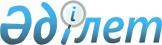 2018–2020 жылдарға арналған аудандық бюджет туралыАтырау облысы Исатай ауданы мәслихатының 2017 жылғы 14 желтоқсандағы № 120-VI шешімі. Атырау облысының Әділет департаментінде 2018 жылғы 8 қаңтарда № 4032 болып тіркелді
      Қазақстан Республикасының 2008 жылғы 4 желтоқсандағы Бюджет кодексінің 9-бабына, "Қазақстан Республикасындағы жергілікті мемлекеттік басқару және өзін-өзі басқару туралы" Қазақстан Республикасының 2001 жылғы 23 қаңтардағы Заңының 6-бабы 1 тармағы 1) тармақшасына сәйкес аудандық мәслихат ШЕШІМ ҚАБЫЛДАДЫ:
      1. 2018-2020 жылдарға арналған аудандық бюджет тиісінше 1, 2 және 3-қосымшаларға сәйкес, оның ішінде 2018 жылға мынадай көлемде бекітілсін:
      1) кірістер – 5 840 893 мың теңге, оның ішінде:
      салықтық түсімдер – 2 765 137 мың теңге;
      салықтық емес түсімдер – 29 188 мың теңге;
      негізгі капиталды сатудан түсетін түсімдер – 9 864 мың теңге;
      трансферттердің түсімдері – 3 036 704 мың теңге;
      2) шығындар – 5 946 929 мың теңге;
      3) таза бюджеттік несиелендіру – 949 мың теңге, оның ішінде:
      бюджеттік несиелер – 14 430 мың теңге;
      бюджеттік несиелерді өтеу – 13 481 мың теңге;
      4) қаржы активтерімен жасалатын операциялар бойынша сальдо - 0 теңге, оның ішінде:
      қаржы активтерін сатып алу - 0 теңге;
      мемлекеттің қаржы активтерін сатудан түсетін түсімдер - 0 теңге;
      5) бюджет тапшылығы (профициті) - -106 985 мың теңге;
      6) бюджет тапшылығын қаржыландыру (профицитін пайдалану) – 106 985 мың теңге, оның ішінде:
      қарыздар түсімі – 14 430 мың теңге;
      қарыздарды өтеу – 13 481 мың теңге;
      бюджет қаражатының пайдаланылатын қалдықтары – 106 036 теңге.
      Ескерту. 1-тармаққа өзгерістер енгізілді - Атырау облысы Исатай ауданы мәслихатының 20.03.2018 № 146-VI; 13.09.2018 № 175-VI; 07.12.2018 № 195-VI; 25.12.2018 № 198-VI шешімдерімен (01.01.2018 бастап қолданысқа енгізіледі).


      2. Аудан бюджетіне жалпы мемлекеттік салықтар түсімінің жалпы сома нормативі 2018 жылға келесідей көлемде бекітілсін:
      төлем көзінен салық салынатын табыстардан ұсталатын жеке табыс салығы – 100%;
      төлем көзінен салық салынбайтын табыстардан ұсталатын жеке табыс салығы – 100%;
      әлеуметтік салық бойынша – 50%;
      3. Облыстық бюджеттен аудандық бюджетке берілетін субвенция көлемдері 2018 жылға 1 358 353 мың теңге сомасында белгіленсін.
      4. 2018 жылға азаматтық қызметшілер болып табылатын және ауылдық елдi мекендерде жұмыс iстейтiн денсаулық сақтау, әлеуметтiк қамсыздандыру, бiлiм беру, мәдениет, спорт және ветеринария саласындағы мамандарға, сондай-ақ жергілікті бюджеттерден қаржыландырылатын мемлекеттік ұйымдарда жұмыс істейтін аталған мамандарға қызметтiң осы түрлерiмен қалалық жағдайда айналысатын мамандардың мөлшерлемелерімен салыстырғанда жиырма бес пайызға жоғарылатылған айлықақылар мен тарифтiк мөлшерлемелер белгіленсін.
      5. 2018 жылға жергілікті атқарушы органның резерві 0 мың теңге сомасында бекітілсін.
      Ескерту. 5-тармаққа өзгерістер енгізілді - Атырау облысы Исатай ауданы мәслихатының 13.09.2018 № 175-VI; 07.12.2018 № 195-VI шешімдерімен (01.01.2018 бастап қолданысқа енгізіледі).


      6. 2018 жылға арналған аудандық бюджеттен ауылдық округтердің бюджеттеріне берілетін субвенциялардың көлемдері 141 994 мың теңге сомасында белгіленсін, оның ішінде:
      Аққыстау ауылдық округі 24 667 мың теңге;
      Жанбай ауылдық округі 46 608 мың теңге;
      Қамысқала ауылдық округі 36 062 мың теңге;
      Тұщықұдық ауылдық округі 34 657 мың теңге.
      7. 2018 жылға арналған аудандық бюджетте республикалық бюджеттен төмендегідей көлемдерде:
      мемлекеттік атаулы әлеуметтік көмек төлеміне – 16 522 мың теңге;
      халықты жұмыспен қамту орталықтарына ассистенттер мен әлеуметтік жұмыс жөніндегі консультанттарды енгізуге – 8 164 мың теңге;
      Қазақстан Республикасында мүгедектердің құқықтарын қамтамасыз ету және өмір сүру сапасын жақсарту жөніндегі 2012 – 2018 жылдарға арналған іс-шаралар жоспарын іске асыруға – 9 575 мың теңге;
      мүгедектерді жұмысқа орналастыру үшін арнайы жұмыс орындарын құруға жұмыс берушінің шығындарын субсидиялауға – 0 мың теңге;
      еңбек нарығын дамытуға –20 469 мың теңге;
      тілдік курстар бойынша тағылымдамадан өткен мұғалімдерге қосымша ақы төлеуге – 10 280 мың теңге;
      оқу кезеңінде негізгі қызметкерді алмастырғаны үшін мұғалімдерге қосымша ақы төлеуге – 11 960 мың теңге ағымдағы нысаналы трансферттері көзделгені ескерілсін.
      Ескерту. 7-тармаққа өзгеріс енгізілді - Атырау облысы Исатай ауданы мәслихатының 07.12.2018 № 195-VI шешімімен (01.01.2018 бастап қолданысқа енгізіледі).


      8. 2018 жылға арналған аудандық бюджетте мамандарды әлеуметтік қолдау шараларын іске асыру үшін жергілікті атқарушы органдарға 14 430 мың теңге сомасында бюджеттік кредиттер көзделгені ескерілсін.
      9. 2018 жылға арналған аудандық бюджетте келесідей көлемдерде:
      білім беру ұйымдарын ағымдағы ұстауға және материалдық–техникалық жарақтандыруға –169 242 мың теңге;
      мемлекеттік білім беру мекемелері үшін оқулықтар мен оқу-әдiстемелiк кешендерді сатып алу және жеткізуге–56 042 мың теңге;
      нәтижелі жұмыспен қамтуды және жаппай кәсіпкерлікті дамыту бағдарламасы шеңберінде, еңбек нарығын дамытуға бағытталған, іс-шараларды іске асыруға –75 390 мың теңге;
      автокөлік жолдарын күрделі жөндеуге және жобалау-сметалық құжаттама жасақтауға–30 000 мың теңге;
      автокөлік жолдарын ағымдағы ұстау және құжаттарын дайындау шығындарына –10 424 мың теңгеоблыстық бюджеттен ағымдағы нысаналы трансферттері көзделсін.
      қысқы мерзімге дайындық жұмыстарын жүргізу үшін – 63 982 мың теңге;
      азаматтардың жекелеген санаттарын тұрғын үймен қамтамасыз етуге – 75 000 мың теңге;
      ауыл шаруашылығы және кәсіпкерлік субъектілеріне жер телімдерін сату конкурстарын және аукциондарын өткізуге – 6 645 мың тенге.
      коммуналдық меншік нысандарына техникалық қызмет көрсетуге – 1 338 мың теңге.
      мемлекеттік органдар аппараттарын ағымдағы ұстау және материалды-техникалық жарақтандыруға - 0 мың теңге;
      елді мекендерді абаттандыру және саябақтарды күрделі жөндеу үшін – 65 268 мың теңге.
      Ескерту. 9-тармаққа өзгерістер енгізілді - Атырау облысы Исатай ауданы мәслихатының 20.03.2018 № 146-VI; 13.09.2018 № 175-VI; 07.12.2018 № 195-VI; 25.12.2018 № 198-VI шешімдерімен (01.01.2018 бастап қолданысқа енгізіледі).


      10. 2018 жылға арналған аудандық бюджеттекелесідей мөлшерлерде:
      көлік инфрақұрылымы объектілерінің жобалау-сметалық құжаттамасын жасақтауға және салуға, сондай-ақ автомобиль жолдарын жаңғыртуға – 479 063 мың теңге;
      ауылдық елді мекендерді сумен жабдықтау және су бұру жүйелерін дамытуға – 109 718 мың теңге;
      коммуналдық тұрғын үй қорының тұрғын үйлерін жобалауға және салуға – 2 902 мың теңге;
      жобалау-сметалық құжаттама жасақтау және инженерлік-коммуникациялық инфрақұрылым құрылысына – 35 431 мың теңге;
      білім беру объектілерін салуға және қайта құруға – 47 663 мың теңге;
      жылу-энергетикалық жүйесін дамытуға – 22 400 мың теңге;
      спорт объектілерін дамытуға – 17 472 мың теңге;
      мәдениет объектілерін дамытуға – 181 572 мың теңге;
      мемлекеттік органдар нысандарын дамытуға – 27 368 мың теңге облыстық бюджеттен нысаналы даму трансферттері көзделгені ескерілсін.
      Ескерту. 10-тармаққа өзгерістер енгізілді - Атырау облысы Исатай ауданы мәслихатының 20.03.2018 № 146-VI; 13.09.2018 № 175-VI; 07.12.2018 № 195-VI (01.01.2018 бастап қолданысқа енгізіледі) шешімдерімен.


      10-1. 2018 жылға арналған аудандық бюджетте ауылдық округтерге 1 554 мың теңге сомасында нұсқаушы-әдіскер штат бірліктерін ұстау шығындарына ағымдағы нысаналы трансферттер көзделсін.
      білім беру ұйымдарын ағымдағы ұстауға және материалдық – техникалық жарақтандыруға– 215 409 мың теңге;
      ауылдық округ әкімі аппараттарын ағымдағы ұстау және материалдық – техникалық жарақтандыруға – 65 068 мың теңге;
      мәдениет ұйымдарының ағымдағы шығындарына – 8 191 мың теңге;
      мұқтаж азаматтарға үйінде әлеуметтік көмек көрсетуге– 695 мың теңге;
      елді мекендерді сумен жабдықтауды ұйымдастыруға – 10 428 мың теңге;
      елді мекендердегі көшелерді жарықтандыруға – 9 960 мың теңге;
      елді мекендердің санитариясын қамтамасыз етуге – 2 700 мың теңге;
      өңірлерді дамытудың 2020 жылға дейінгі бағдарламасы шеңберінде
      өңірлерді экономикалық дамытуға жәрдемдесу бойынша шараларды іске асыруға ауылдық елді мекендерді жайластыруды шешуге арналған іс-шараларды іске асыруға – 6 040 мың теңге.
      Ескерту. Шешім 10-1-тармақпен толықтырылды - Атырау облысы Исатай ауданы мәслихатының 20.03.2018 № 146-VI (01.01.2018 бастап қолданысқа енгізіледі) шешімімен; өзгерістер енгізілді - Атырау облысы Исатай ауданы мәслихатының 13.09.2018 № 175-VI; 07.12.2018 № 195-VI; 25.12.2018 № 198-VI (01.01.2018 бастап қолданысқа енгізіледі) шешімдерімен.


      11. 2018 жылға арналған жергілікті бюджеттің орындалу процесінде қысқартуға жатпайтын жергілікті бюджеттің бағдарлама тізбесі 4-қосымшаға сәйкес бекітілсін.
      12. 2018 жылға арналған аудандық бюджеттің құрамында әрбір ауылдық округтер әкімдеріаппараттарының бюджеттік бағдарламаларын қаржыландыру мөлшері 5-қосымшаға сәйкес бекітілсін.
      13. 2018 жылға ауылдық округтер бойынша жергілікті өзін-өзі басқару органдарына берілетін трансферттердің көлемі 6-қосымшаға сәйкес бекітілсін.
      14. Осы шешімнің орындалысына бақылау жасау аудандық мәслихаттың заңдылықты сақтау, экономика және бюджет, қаржы мәселелері жөніндегі тұрақты комиссияның төрағасына (А. Рахметовке) жүктелсін.
      15. Осы шешім 2018 жылғы 1 қаңтардан бастап қолданысқа енгізіледі.
      16. 04 2 464 003 "Жалпы білім беру" бағдарламасы 015 "Жергілікті бюджет қаражаты есебінен" кіші бағдарламасы бойынша жұмсалған 12 873 467 теңге кассалық шығындары 011 "Республикалық бюджеттен берілетін трансферттер есебiнен" кіші бағдарламасына жылжытылсын.
      Ескерту. Шешім 16-тармақпен толықтырылды - Атырау облысы Исатай ауданы мәслихатының 13.09.2018 № 175-VI (01.01.2018 бастап қолданысқа енгізіледі) шешімімен.


      Ескерту. 1 қосымша жаңа редакцияда – Атырау облысы Исатай ауданы мәслихатының 25.12.2018 № 198-VI (01.01.2018 бастап қолданысқа енгізіледі) шешімімен. 2018 жылға арналған аудандық бюджет 2019 жылға арналған аудандық бюджет 2020 жылға арналған аудандық бюджет 2018 жылға арналған жергілікті бюджетті атқару процесінде секвестрлеуге жатпайтын жергілікті бюджеттік бағдарлама тізбесі
      Ескерту. 5 қосымша жаңа редакцияда – Атырау облысы Исатай ауданы мәслихатының 13.09.2018 N 175-VI (01.01.2018 бастап қолданысқа енгізіледі)шешімімен. 2018 жылға арналған аудандық бюджеттің құрамында әрбір ауылдық округ әкімі аппаратының бюджеттік бағдарламаларын қаржыландыру мөлшері 2018 жылға жергілікті өзін-өзі басқару органдарына берілетін трансферттер көлемі
					© 2012. Қазақстан Республикасы Әділет министрлігінің «Қазақстан Республикасының Заңнама және құқықтық ақпарат институты» ШЖҚ РМК
				
      Аудандық мәслихаттың кезекті 
ХVIIІ сессиясының төрағасы

М. Жиенғазиев

      Аудандық мәслихатхатшысы

Н. Мұханбеталиев
Аудандық мәслихаттың 2017жылғы
14 желтоқсандағы №120 -VI шешіміне 1 қосымша
Санаты
Санаты
Санаты
Санаты
Санаты
Санаты
Санаты
Санаты
Санаты
Санаты
Санаты
Санаты
Санаты
Санаты
Сомасы (мың теңге)
Сыныбы
Сыныбы
Сыныбы
Сыныбы
Сыныбы
Сыныбы
Сыныбы
Сыныбы
Сыныбы
Сыныбы
Сыныбы
Сыныбы
Сыныбы
Сомасы (мың теңге)
Кіші сыныбы
Кіші сыныбы
Кіші сыныбы
Кіші сыныбы
Кіші сыныбы
Кіші сыныбы
Кіші сыныбы
Кіші сыныбы
Кіші сыныбы
Кіші сыныбы
Сомасы (мың теңге)
Атауы
Атауы
Атауы
Атауы
Атауы
Атауы
Атауы
І Кірістер
І Кірістер
І Кірістер
І Кірістер
І Кірістер
І Кірістер
І Кірістер
5 840893
1
Салықтық түсімдері
Салықтық түсімдері
Салықтық түсімдері
Салықтық түсімдері
Салықтық түсімдері
Салықтық түсімдері
Салықтық түсімдері
2 765 137
01
01
01
Табыс салығы
Табыс салығы
Табыс салығы
Табыс салығы
Табыс салығы
Табыс салығы
Табыс салығы
221 339
2
2
2
Жеке табыс салығы
Жеке табыс салығы
Жеке табыс салығы
Жеке табыс салығы
Жеке табыс салығы
Жеке табыс салығы
Жеке табыс салығы
221 339
03
03
03
Әлеуметтік салық
Әлеуметтік салық
Әлеуметтік салық
Әлеуметтік салық
Әлеуметтік салық
Әлеуметтік салық
Әлеуметтік салық
96 214
1
1
1
Әлеуметтік салық
Әлеуметтік салық
Әлеуметтік салық
Әлеуметтік салық
Әлеуметтік салық
Әлеуметтік салық
Әлеуметтік салық
96 214
04
04
04
Меншікке салынатын салықтар
Меншікке салынатын салықтар
Меншікке салынатын салықтар
Меншікке салынатын салықтар
Меншікке салынатын салықтар
Меншікке салынатын салықтар
Меншікке салынатын салықтар
2 431 795
1
1
1
Мүлікке салынатын салықтар
Мүлікке салынатын салықтар
Мүлікке салынатын салықтар
Мүлікке салынатын салықтар
Мүлікке салынатын салықтар
Мүлікке салынатын салықтар
Мүлікке салынатын салықтар
2 410 724
3
3
3
Жер салығы
Жер салығы
Жер салығы
Жер салығы
Жер салығы
Жер салығы
Жер салығы
1 063
4
4
4
Көлік құралдарына салынатын салық
Көлік құралдарына салынатын салық
Көлік құралдарына салынатын салық
Көлік құралдарына салынатын салық
Көлік құралдарына салынатын салық
Көлік құралдарына салынатын салық
Көлік құралдарына салынатын салық
19 645
5
5
5
Бірыңғай жер салығы
Бірыңғай жер салығы
Бірыңғай жер салығы
Бірыңғай жер салығы
Бірыңғай жер салығы
Бірыңғай жер салығы
Бірыңғай жер салығы
363
05
05
05
Тауарларға, жұмыстарға және қызметтерге салынатын iшкi салықтар
Тауарларға, жұмыстарға және қызметтерге салынатын iшкi салықтар
Тауарларға, жұмыстарға және қызметтерге салынатын iшкi салықтар
Тауарларға, жұмыстарға және қызметтерге салынатын iшкi салықтар
Тауарларға, жұмыстарға және қызметтерге салынатын iшкi салықтар
Тауарларға, жұмыстарға және қызметтерге салынатын iшкi салықтар
Тауарларға, жұмыстарға және қызметтерге салынатын iшкi салықтар
11 648
2
2
2
Акциздер
Акциздер
Акциздер
Акциздер
Акциздер
Акциздер
Акциздер
2 367
3
3
3
Табиғи және басқа да ресустарды пайдаланғаны үшін түсетін түсімдер
Табиғи және басқа да ресустарды пайдаланғаны үшін түсетін түсімдер
Табиғи және басқа да ресустарды пайдаланғаны үшін түсетін түсімдер
Табиғи және басқа да ресустарды пайдаланғаны үшін түсетін түсімдер
Табиғи және басқа да ресустарды пайдаланғаны үшін түсетін түсімдер
Табиғи және басқа да ресустарды пайдаланғаны үшін түсетін түсімдер
Табиғи және басқа да ресустарды пайдаланғаны үшін түсетін түсімдер
4 645
4
4
4
Кәсіпкерлік және кәсіби қызметті жүргізгені үшін алынатын алымдар
Кәсіпкерлік және кәсіби қызметті жүргізгені үшін алынатын алымдар
Кәсіпкерлік және кәсіби қызметті жүргізгені үшін алынатын алымдар
Кәсіпкерлік және кәсіби қызметті жүргізгені үшін алынатын алымдар
Кәсіпкерлік және кәсіби қызметті жүргізгені үшін алынатын алымдар
Кәсіпкерлік және кәсіби қызметті жүргізгені үшін алынатын алымдар
Кәсіпкерлік және кәсіби қызметті жүргізгені үшін алынатын алымдар
4 573
5
5
5
Ойын бизнесіне салық
Ойын бизнесіне салық
Ойын бизнесіне салық
Ойын бизнесіне салық
Ойын бизнесіне салық
Ойын бизнесіне салық
Ойын бизнесіне салық
63
08
08
08
Заңдық маңызы бар әрекеттерді жасағаны және (немесе) оған уәкілеттігі бар мемлекеттік органдар немесе лауазымды адамдар құжаттар бергені үшін алынатын міндетті төлемдер
Заңдық маңызы бар әрекеттерді жасағаны және (немесе) оған уәкілеттігі бар мемлекеттік органдар немесе лауазымды адамдар құжаттар бергені үшін алынатын міндетті төлемдер
Заңдық маңызы бар әрекеттерді жасағаны және (немесе) оған уәкілеттігі бар мемлекеттік органдар немесе лауазымды адамдар құжаттар бергені үшін алынатын міндетті төлемдер
Заңдық маңызы бар әрекеттерді жасағаны және (немесе) оған уәкілеттігі бар мемлекеттік органдар немесе лауазымды адамдар құжаттар бергені үшін алынатын міндетті төлемдер
Заңдық маңызы бар әрекеттерді жасағаны және (немесе) оған уәкілеттігі бар мемлекеттік органдар немесе лауазымды адамдар құжаттар бергені үшін алынатын міндетті төлемдер
Заңдық маңызы бар әрекеттерді жасағаны және (немесе) оған уәкілеттігі бар мемлекеттік органдар немесе лауазымды адамдар құжаттар бергені үшін алынатын міндетті төлемдер
Заңдық маңызы бар әрекеттерді жасағаны және (немесе) оған уәкілеттігі бар мемлекеттік органдар немесе лауазымды адамдар құжаттар бергені үшін алынатын міндетті төлемдер
4 141
1
1
1
Мемлекеттік баж
Мемлекеттік баж
Мемлекеттік баж
Мемлекеттік баж
Мемлекеттік баж
Мемлекеттік баж
Мемлекеттік баж
4 141
2
Салықтық емес түсімдер
Салықтық емес түсімдер
Салықтық емес түсімдер
Салықтық емес түсімдер
Салықтық емес түсімдер
Салықтық емес түсімдер
Салықтық емес түсімдер
29 188
01
01
01
Мемлекеттік меншіктен түсетін кірістер
Мемлекеттік меншіктен түсетін кірістер
Мемлекеттік меншіктен түсетін кірістер
Мемлекеттік меншіктен түсетін кірістер
Мемлекеттік меншіктен түсетін кірістер
Мемлекеттік меншіктен түсетін кірістер
Мемлекеттік меншіктен түсетін кірістер
22 937
5
5
5
Мемлекет меншігіндегі мүлікті жалға алудан түсетін кірістер
Мемлекет меншігіндегі мүлікті жалға алудан түсетін кірістер
Мемлекет меншігіндегі мүлікті жалға алудан түсетін кірістер
Мемлекет меншігіндегі мүлікті жалға алудан түсетін кірістер
Мемлекет меншігіндегі мүлікті жалға алудан түсетін кірістер
Мемлекет меншігіндегі мүлікті жалға алудан түсетін кірістер
Мемлекет меншігіндегі мүлікті жалға алудан түсетін кірістер
22 921
7
7
7
Мемлекеттік бюджеттен берілген кредиттер бойынша сыйақылар
Мемлекеттік бюджеттен берілген кредиттер бойынша сыйақылар
Мемлекеттік бюджеттен берілген кредиттер бойынша сыйақылар
Мемлекеттік бюджеттен берілген кредиттер бойынша сыйақылар
Мемлекеттік бюджеттен берілген кредиттер бойынша сыйақылар
Мемлекеттік бюджеттен берілген кредиттер бойынша сыйақылар
Мемлекеттік бюджеттен берілген кредиттер бойынша сыйақылар
16
02
02
02
Мемлекеттік бюджеттен қаржыландырылатын мемлекеттік мекемелердің тауарларды (жұмыстарды, қызметтерді) өткізуінен түсетін түсімдер 
Мемлекеттік бюджеттен қаржыландырылатын мемлекеттік мекемелердің тауарларды (жұмыстарды, қызметтерді) өткізуінен түсетін түсімдер 
Мемлекеттік бюджеттен қаржыландырылатын мемлекеттік мекемелердің тауарларды (жұмыстарды, қызметтерді) өткізуінен түсетін түсімдер 
Мемлекеттік бюджеттен қаржыландырылатын мемлекеттік мекемелердің тауарларды (жұмыстарды, қызметтерді) өткізуінен түсетін түсімдер 
Мемлекеттік бюджеттен қаржыландырылатын мемлекеттік мекемелердің тауарларды (жұмыстарды, қызметтерді) өткізуінен түсетін түсімдер 
Мемлекеттік бюджеттен қаржыландырылатын мемлекеттік мекемелердің тауарларды (жұмыстарды, қызметтерді) өткізуінен түсетін түсімдер 
Мемлекеттік бюджеттен қаржыландырылатын мемлекеттік мекемелердің тауарларды (жұмыстарды, қызметтерді) өткізуінен түсетін түсімдер 
15
1
1
1
Мемлекеттік бюджеттен қаржыландырылатын мемлекеттік мекемелердің тауарларды (жұмыстарды, қызметтерді) өткізуінен түсетін түсімдер 
Мемлекеттік бюджеттен қаржыландырылатын мемлекеттік мекемелердің тауарларды (жұмыстарды, қызметтерді) өткізуінен түсетін түсімдер 
Мемлекеттік бюджеттен қаржыландырылатын мемлекеттік мекемелердің тауарларды (жұмыстарды, қызметтерді) өткізуінен түсетін түсімдер 
Мемлекеттік бюджеттен қаржыландырылатын мемлекеттік мекемелердің тауарларды (жұмыстарды, қызметтерді) өткізуінен түсетін түсімдер 
Мемлекеттік бюджеттен қаржыландырылатын мемлекеттік мекемелердің тауарларды (жұмыстарды, қызметтерді) өткізуінен түсетін түсімдер 
Мемлекеттік бюджеттен қаржыландырылатын мемлекеттік мекемелердің тауарларды (жұмыстарды, қызметтерді) өткізуінен түсетін түсімдер 
Мемлекеттік бюджеттен қаржыландырылатын мемлекеттік мекемелердің тауарларды (жұмыстарды, қызметтерді) өткізуінен түсетін түсімдер 
15
04
04
04
Мемлекеттік бюджеттен қаржыландырылатын, сондай-ақ Қазақстан Республикасы Ұлттық Банкінің бюджетінен (шығыстар сметасынан) ұсталатын және қаржыландырылатын мемлекеттік мекемелер салатын айыппұлдар, өсімпұлдар, санкциялар, өндіріп алулар
Мемлекеттік бюджеттен қаржыландырылатын, сондай-ақ Қазақстан Республикасы Ұлттық Банкінің бюджетінен (шығыстар сметасынан) ұсталатын және қаржыландырылатын мемлекеттік мекемелер салатын айыппұлдар, өсімпұлдар, санкциялар, өндіріп алулар
Мемлекеттік бюджеттен қаржыландырылатын, сондай-ақ Қазақстан Республикасы Ұлттық Банкінің бюджетінен (шығыстар сметасынан) ұсталатын және қаржыландырылатын мемлекеттік мекемелер салатын айыппұлдар, өсімпұлдар, санкциялар, өндіріп алулар
Мемлекеттік бюджеттен қаржыландырылатын, сондай-ақ Қазақстан Республикасы Ұлттық Банкінің бюджетінен (шығыстар сметасынан) ұсталатын және қаржыландырылатын мемлекеттік мекемелер салатын айыппұлдар, өсімпұлдар, санкциялар, өндіріп алулар
Мемлекеттік бюджеттен қаржыландырылатын, сондай-ақ Қазақстан Республикасы Ұлттық Банкінің бюджетінен (шығыстар сметасынан) ұсталатын және қаржыландырылатын мемлекеттік мекемелер салатын айыппұлдар, өсімпұлдар, санкциялар, өндіріп алулар
Мемлекеттік бюджеттен қаржыландырылатын, сондай-ақ Қазақстан Республикасы Ұлттық Банкінің бюджетінен (шығыстар сметасынан) ұсталатын және қаржыландырылатын мемлекеттік мекемелер салатын айыппұлдар, өсімпұлдар, санкциялар, өндіріп алулар
Мемлекеттік бюджеттен қаржыландырылатын, сондай-ақ Қазақстан Республикасы Ұлттық Банкінің бюджетінен (шығыстар сметасынан) ұсталатын және қаржыландырылатын мемлекеттік мекемелер салатын айыппұлдар, өсімпұлдар, санкциялар, өндіріп алулар
676
1
1
1
Мұнай секторы ұйымдарынан түсетiн түсiмдердi қоспағанда, мемлекеттiк бюджеттен қаржыландырылатын, сондай-ақ Қазақстан Республикасы Ұлттық Банкiнiң бюджетiнен (шығыстар сметасынан) ұсталатын және қаржыландырылатын мемлекеттiк мекемелер салатын айыппұлдар, өсiмпұлдар, санкциялар, өндiрiп алулар
Мұнай секторы ұйымдарынан түсетiн түсiмдердi қоспағанда, мемлекеттiк бюджеттен қаржыландырылатын, сондай-ақ Қазақстан Республикасы Ұлттық Банкiнiң бюджетiнен (шығыстар сметасынан) ұсталатын және қаржыландырылатын мемлекеттiк мекемелер салатын айыппұлдар, өсiмпұлдар, санкциялар, өндiрiп алулар
Мұнай секторы ұйымдарынан түсетiн түсiмдердi қоспағанда, мемлекеттiк бюджеттен қаржыландырылатын, сондай-ақ Қазақстан Республикасы Ұлттық Банкiнiң бюджетiнен (шығыстар сметасынан) ұсталатын және қаржыландырылатын мемлекеттiк мекемелер салатын айыппұлдар, өсiмпұлдар, санкциялар, өндiрiп алулар
Мұнай секторы ұйымдарынан түсетiн түсiмдердi қоспағанда, мемлекеттiк бюджеттен қаржыландырылатын, сондай-ақ Қазақстан Республикасы Ұлттық Банкiнiң бюджетiнен (шығыстар сметасынан) ұсталатын және қаржыландырылатын мемлекеттiк мекемелер салатын айыппұлдар, өсiмпұлдар, санкциялар, өндiрiп алулар
Мұнай секторы ұйымдарынан түсетiн түсiмдердi қоспағанда, мемлекеттiк бюджеттен қаржыландырылатын, сондай-ақ Қазақстан Республикасы Ұлттық Банкiнiң бюджетiнен (шығыстар сметасынан) ұсталатын және қаржыландырылатын мемлекеттiк мекемелер салатын айыппұлдар, өсiмпұлдар, санкциялар, өндiрiп алулар
Мұнай секторы ұйымдарынан түсетiн түсiмдердi қоспағанда, мемлекеттiк бюджеттен қаржыландырылатын, сондай-ақ Қазақстан Республикасы Ұлттық Банкiнiң бюджетiнен (шығыстар сметасынан) ұсталатын және қаржыландырылатын мемлекеттiк мекемелер салатын айыппұлдар, өсiмпұлдар, санкциялар, өндiрiп алулар
Мұнай секторы ұйымдарынан түсетiн түсiмдердi қоспағанда, мемлекеттiк бюджеттен қаржыландырылатын, сондай-ақ Қазақстан Республикасы Ұлттық Банкiнiң бюджетiнен (шығыстар сметасынан) ұсталатын және қаржыландырылатын мемлекеттiк мекемелер салатын айыппұлдар, өсiмпұлдар, санкциялар, өндiрiп алулар
676
06
06
06
Басқа да салықтық емес түсімдер
Басқа да салықтық емес түсімдер
Басқа да салықтық емес түсімдер
Басқа да салықтық емес түсімдер
Басқа да салықтық емес түсімдер
Басқа да салықтық емес түсімдер
Басқа да салықтық емес түсімдер
5 560
1
1
1
Басқа да салықтық емес түсімдер
Басқа да салықтық емес түсімдер
Басқа да салықтық емес түсімдер
Басқа да салықтық емес түсімдер
Басқа да салықтық емес түсімдер
Басқа да салықтық емес түсімдер
Басқа да салықтық емес түсімдер
5 560
3
Негізгі капиталды сатудан түсетін түсімдер
Негізгі капиталды сатудан түсетін түсімдер
Негізгі капиталды сатудан түсетін түсімдер
Негізгі капиталды сатудан түсетін түсімдер
Негізгі капиталды сатудан түсетін түсімдер
Негізгі капиталды сатудан түсетін түсімдер
Негізгі капиталды сатудан түсетін түсімдер
9 864
01
01
01
Мемлекеттік мекемелерге бекітілген мемлекеттік мүлікті сату
Мемлекеттік мекемелерге бекітілген мемлекеттік мүлікті сату
Мемлекеттік мекемелерге бекітілген мемлекеттік мүлікті сату
Мемлекеттік мекемелерге бекітілген мемлекеттік мүлікті сату
Мемлекеттік мекемелерге бекітілген мемлекеттік мүлікті сату
Мемлекеттік мекемелерге бекітілген мемлекеттік мүлікті сату
Мемлекеттік мекемелерге бекітілген мемлекеттік мүлікті сату
5 428
1
1
1
Мемлекеттік мекемелерге бекітілген мемлекеттік мүлікті сату
Мемлекеттік мекемелерге бекітілген мемлекеттік мүлікті сату
Мемлекеттік мекемелерге бекітілген мемлекеттік мүлікті сату
Мемлекеттік мекемелерге бекітілген мемлекеттік мүлікті сату
Мемлекеттік мекемелерге бекітілген мемлекеттік мүлікті сату
Мемлекеттік мекемелерге бекітілген мемлекеттік мүлікті сату
Мемлекеттік мекемелерге бекітілген мемлекеттік мүлікті сату
5 428
03
03
03
Жерді және материалдық емес активтерді сату
Жерді және материалдық емес активтерді сату
Жерді және материалдық емес активтерді сату
Жерді және материалдық емес активтерді сату
Жерді және материалдық емес активтерді сату
Жерді және материалдық емес активтерді сату
Жерді және материалдық емес активтерді сату
4 436
1
1
1
Жерді сату
Жерді сату
Жерді сату
Жерді сату
Жерді сату
Жерді сату
Жерді сату
3 664
2
2
2
Материалдық емес активтерді сату 
Материалдық емес активтерді сату 
Материалдық емес активтерді сату 
Материалдық емес активтерді сату 
Материалдық емес активтерді сату 
Материалдық емес активтерді сату 
Материалдық емес активтерді сату 
772
4
Трансферттердің түсімдері
Трансферттердің түсімдері
Трансферттердің түсімдері
Трансферттердің түсімдері
Трансферттердің түсімдері
Трансферттердің түсімдері
Трансферттердің түсімдері
3 036 704
02
02
02
Мемлекеттік басқарудың жоғарғы тұрған органдарынан түсетін трансферттер
Мемлекеттік басқарудың жоғарғы тұрған органдарынан түсетін трансферттер
Мемлекеттік басқарудың жоғарғы тұрған органдарынан түсетін трансферттер
Мемлекеттік басқарудың жоғарғы тұрған органдарынан түсетін трансферттер
Мемлекеттік басқарудың жоғарғы тұрған органдарынан түсетін трансферттер
Мемлекеттік басқарудың жоғарғы тұрған органдарынан түсетін трансферттер
Мемлекеттік басқарудың жоғарғы тұрған органдарынан түсетін трансферттер
3 036 704
2
2
2
Облыстық бюджеттен түсетін трансферттер
Облыстық бюджеттен түсетін трансферттер
Облыстық бюджеттен түсетін трансферттер
Облыстық бюджеттен түсетін трансферттер
Облыстық бюджеттен түсетін трансферттер
Облыстық бюджеттен түсетін трансферттер
Облыстық бюджеттен түсетін трансферттер
3 036 704
Функционалдық топ
Функционалдық топ
Функционалдық топ
Функционалдық топ
Функционалдық топ
Функционалдық топ
Функционалдық топ
Функционалдық топ
Функционалдық топ
Функционалдық топ
Функционалдық топ
Функционалдық топ
Функционалдық топ
Функционалдық топ
Сомасы (мың теңге)
Кіші функционалдық топ
Кіші функционалдық топ
Кіші функционалдық топ
Кіші функционалдық топ
Кіші функционалдық топ
Кіші функционалдық топ
Кіші функционалдық топ
Кіші функционалдық топ
Кіші функционалдық топ
Кіші функционалдық топ
Кіші функционалдық топ
Кіші функционалдық топ
Сомасы (мың теңге)
Бюджеттік бағдарлама әкімшісі
Бюджеттік бағдарлама әкімшісі
Бюджеттік бағдарлама әкімшісі
Бюджеттік бағдарлама әкімшісі
Бюджеттік бағдарлама әкімшісі
Бюджеттік бағдарлама әкімшісі
Бюджеттік бағдарлама әкімшісі
Бюджеттік бағдарлама әкімшісі
Сомасы (мың теңге)
Бюджеттік бағдарлама
Бюджеттік бағдарлама
Бюджеттік бағдарлама
Бюджеттік бағдарлама
Бюджеттік бағдарлама
Бюджеттік бағдарлама
Сомасы (мың теңге)
Атауы
Атауы
Атауы
ІІ Шығыстар
ІІ Шығыстар
ІІ Шығыстар
5 946929
1
1
Жалпы сипаттағы мемлекеттiк қызметтер
Жалпы сипаттағы мемлекеттiк қызметтер
Жалпы сипаттағы мемлекеттiк қызметтер
302 669
01
01
01
01
Мемлекеттiк басқарудың жалпы функцияларын орындайтын өкiлдi, атқарушы және басқа органдар
Мемлекеттiк басқарудың жалпы функцияларын орындайтын өкiлдi, атқарушы және басқа органдар
Мемлекеттiк басқарудың жалпы функцияларын орындайтын өкiлдi, атқарушы және басқа органдар
201 391
112
112
Аудан (облыстық маңызы бар қала) мәслихатының аппараты
Аудан (облыстық маңызы бар қала) мәслихатының аппараты
Аудан (облыстық маңызы бар қала) мәслихатының аппараты
20 554
001
001
001
Аудан (облыстық маңызы бар қала) мәслихатының қызметін қамтамасыз ету жөніндегі қызметтер
Аудан (облыстық маңызы бар қала) мәслихатының қызметін қамтамасыз ету жөніндегі қызметтер
Аудан (облыстық маңызы бар қала) мәслихатының қызметін қамтамасыз ету жөніндегі қызметтер
20 554
122
122
Аудан (облыстық маңызы бар қала) әкімінің аппараты
Аудан (облыстық маңызы бар қала) әкімінің аппараты
Аудан (облыстық маңызы бар қала) әкімінің аппараты
119 385
001
001
001
Аудан (облыстық маңызы бар қала) әкімінің қызметін қамтамасыз ету жөніндегі қызметтер
Аудан (облыстық маңызы бар қала) әкімінің қызметін қамтамасыз ету жөніндегі қызметтер
Аудан (облыстық маңызы бар қала) әкімінің қызметін қамтамасыз ету жөніндегі қызметтер
81 317
113
113
113
Жергілікті бюджеттерден берілетін ағымдағы нысаналы трансферттер
Жергілікті бюджеттерден берілетін ағымдағы нысаналы трансферттер
Жергілікті бюджеттерден берілетін ағымдағы нысаналы трансферттер
38 068
123
123
Қаладағы аудан, аудандық маңызы бар қала, кент, ауыл, ауылдық округ әкімінің аппараты
Қаладағы аудан, аудандық маңызы бар қала, кент, ауыл, ауылдық округ әкімінің аппараты
Қаладағы аудан, аудандық маңызы бар қала, кент, ауыл, ауылдық округ әкімінің аппараты
61 452
001
001
001
Қаладағы аудан, аудандық маңызы бар қаланың, кент, ауыл, ауылдық округ әкімінің қызметін қамтамасыз ету жөніндегі қызметтер
Қаладағы аудан, аудандық маңызы бар қаланың, кент, ауыл, ауылдық округ әкімінің қызметін қамтамасыз ету жөніндегі қызметтер
Қаладағы аудан, аудандық маңызы бар қаланың, кент, ауыл, ауылдық округ әкімінің қызметін қамтамасыз ету жөніндегі қызметтер
61 452
02
02
02
02
Қаржылық қызмет
Қаржылық қызмет
Қаржылық қызмет
706
459
459
Ауданның (облыстық маңызы бар қаланың) экономика және қаржы бөлімі
Ауданның (облыстық маңызы бар қаланың) экономика және қаржы бөлімі
Ауданның (облыстық маңызы бар қаланың) экономика және қаржы бөлімі
706
003
003
003
Салық салу мақсатында мүлікті бағалауды жүргізу
Салық салу мақсатында мүлікті бағалауды жүргізу
Салық салу мақсатында мүлікті бағалауды жүргізу
616
010
010
010
Жекешелендіру, коммуналдық меншікті басқару, жекешелендіруден кейінгі қызмет және осыған байланысты дауларды реттеу 
Жекешелендіру, коммуналдық меншікті басқару, жекешелендіруден кейінгі қызмет және осыған байланысты дауларды реттеу 
Жекешелендіру, коммуналдық меншікті басқару, жекешелендіруден кейінгі қызмет және осыған байланысты дауларды реттеу 
90
09
09
09
09
Жалпы сипаттағы өзге де мемлекеттiк қызметтер
Жалпы сипаттағы өзге де мемлекеттiк қызметтер
Жалпы сипаттағы өзге де мемлекеттiк қызметтер
100 572
458
458
Ауданның (облыстық маңызы бар қаланың) тұрғын үй-коммуналдық шаруашылығы, жолаушылар көлігі және автомобиль жолдары бөлімі
Ауданның (облыстық маңызы бар қаланың) тұрғын үй-коммуналдық шаруашылығы, жолаушылар көлігі және автомобиль жолдары бөлімі
Ауданның (облыстық маңызы бар қаланың) тұрғын үй-коммуналдық шаруашылығы, жолаушылар көлігі және автомобиль жолдары бөлімі
41 809
001
001
001
Жергілікті деңгейде тұрғын үй-коммуналдық шаруашылығы, жолаушылар көлігі және автомобиль жолдары саласындағы мемлекеттік саясатты іске асыру жөніндегі қызметтер
Жергілікті деңгейде тұрғын үй-коммуналдық шаруашылығы, жолаушылар көлігі және автомобиль жолдары саласындағы мемлекеттік саясатты іске асыру жөніндегі қызметтер
Жергілікті деңгейде тұрғын үй-коммуналдық шаруашылығы, жолаушылар көлігі және автомобиль жолдары саласындағы мемлекеттік саясатты іске асыру жөніндегі қызметтер
24 695
013
013
013
Мемлекеттік органның күрделі шығыстары
Мемлекеттік органның күрделі шығыстары
Мемлекеттік органның күрделі шығыстары
4 454
113
113
113
Жергілікті бюджеттерден берілетін ағымдағы нысаналы трансферттер
Жергілікті бюджеттерден берілетін ағымдағы нысаналы трансферттер
Жергілікті бюджеттерден берілетін ағымдағы нысаналы трансферттер
12 660
459
459
Ауданның (облыстық маңызы бар қаланың) экономика және қаржы бөлімі
Ауданның (облыстық маңызы бар қаланың) экономика және қаржы бөлімі
Ауданның (облыстық маңызы бар қаланың) экономика және қаржы бөлімі
29 597
001
001
001
Ауданның (облыстық маңызы бар қаланың) экономикалық саясаттың қалыптастыру мен дамыту, мемлекеттік жоспарлау, бюджеттік атқару және коммуналдық меншігін басқару саласындағы мемлекеттік саясатты іске асыру жөніндегі қызметтер 
Ауданның (облыстық маңызы бар қаланың) экономикалық саясаттың қалыптастыру мен дамыту, мемлекеттік жоспарлау, бюджеттік атқару және коммуналдық меншігін басқару саласындағы мемлекеттік саясатты іске асыру жөніндегі қызметтер 
Ауданның (облыстық маңызы бар қаланың) экономикалық саясаттың қалыптастыру мен дамыту, мемлекеттік жоспарлау, бюджеттік атқару және коммуналдық меншігін басқару саласындағы мемлекеттік саясатты іске асыру жөніндегі қызметтер 
23 557
113
113
113
Жергілікті бюджеттерден берілетін ағымдағы нысаналы трансферттер
Жергілікті бюджеттерден берілетін ағымдағы нысаналы трансферттер
Жергілікті бюджеттерден берілетін ағымдағы нысаналы трансферттер
6 040
482
482
Ауданның (облыстық маңызы бар қаланың) кәсіпкерлік және туризм бөлімі
Ауданның (облыстық маңызы бар қаланың) кәсіпкерлік және туризм бөлімі
Ауданның (облыстық маңызы бар қаланың) кәсіпкерлік және туризм бөлімі
8 241
001
001
001
Жергілікті деңгейде кәсіпкерлікті және туризмді дамыту саласындағы мемлекеттік саясатты іске асыру жөніндегі қызметтер
Жергілікті деңгейде кәсіпкерлікті және туризмді дамыту саласындағы мемлекеттік саясатты іске асыру жөніндегі қызметтер
Жергілікті деңгейде кәсіпкерлікті және туризмді дамыту саласындағы мемлекеттік саясатты іске асыру жөніндегі қызметтер
8 241
801
801
Ауданның (облыстық маңызы бар қаланың) жұмыспен қамту, әлеуметтік бағдарламалар және азаматтық хал актілерін тіркеу бөлімі
Ауданның (облыстық маңызы бар қаланың) жұмыспен қамту, әлеуметтік бағдарламалар және азаматтық хал актілерін тіркеу бөлімі
Ауданның (облыстық маңызы бар қаланың) жұмыспен қамту, әлеуметтік бағдарламалар және азаматтық хал актілерін тіркеу бөлімі
20 925
001
001
001
Жергілікті деңгейде жұмыспен қамту, әлеуметтік бағдарламалар және азаматтық хал актілерін тіркеу саласындағы мемлекеттік саясатты іске асыру жөніндегі қызметтер
Жергілікті деңгейде жұмыспен қамту, әлеуметтік бағдарламалар және азаматтық хал актілерін тіркеу саласындағы мемлекеттік саясатты іске асыру жөніндегі қызметтер
Жергілікті деңгейде жұмыспен қамту, әлеуметтік бағдарламалар және азаматтық хал актілерін тіркеу саласындағы мемлекеттік саясатты іске асыру жөніндегі қызметтер
20 230
113
113
113
Жергілікті бюджеттерден берілетін ағымдағы нысаналы трансферттер
Жергілікті бюджеттерден берілетін ағымдағы нысаналы трансферттер
Жергілікті бюджеттерден берілетін ағымдағы нысаналы трансферттер
695
2
2
Қорғаныс
Қорғаныс
Қорғаныс
9 715
01
01
01
01
Әскери мұқтаждар
Әскери мұқтаждар
Әскери мұқтаждар
9 715
122
122
Аудан (облыстық маңызы бар қала) әкімінің аппараты
Аудан (облыстық маңызы бар қала) әкімінің аппараты
Аудан (облыстық маңызы бар қала) әкімінің аппараты
9 715
005
005
005
Жалпыға бірдей әскери міндетті атқару шеңберіндегі іс-шаралар
Жалпыға бірдей әскери міндетті атқару шеңберіндегі іс-шаралар
Жалпыға бірдей әскери міндетті атқару шеңберіндегі іс-шаралар
9 715
4
4
Білім беру
Білім беру
Білім беру
2 947 976
01
01
01
01
Мектепке дейiнгi тәрбие және оқыту
Мектепке дейiнгi тәрбие және оқыту
Мектепке дейiнгi тәрбие және оқыту
352 471
123
123
Қаладағы аудан, аудандық маңызы бар қала, кент, ауыл, ауылдық округ әкімінің аппараты
Қаладағы аудан, аудандық маңызы бар қала, кент, ауыл, ауылдық округ әкімінің аппараты
Қаладағы аудан, аудандық маңызы бар қала, кент, ауыл, ауылдық округ әкімінің аппараты
44 134
004
004
004
Мектепке дейінгі тәрбие мен оқыту ұйымдарының қызметін қамтамасыз ету
Мектепке дейінгі тәрбие мен оқыту ұйымдарының қызметін қамтамасыз ету
Мектепке дейінгі тәрбие мен оқыту ұйымдарының қызметін қамтамасыз ету
26 342
041
041
041
Мектепке дейінгі білім беру ұйымдарында мемлекеттік білім беру тапсырысын іске асыруға
Мектепке дейінгі білім беру ұйымдарында мемлекеттік білім беру тапсырысын іске асыруға
Мектепке дейінгі білім беру ұйымдарында мемлекеттік білім беру тапсырысын іске асыруға
17 792
464
464
Ауданның (облыстық маңызы бар қаланың) білім бөлімі
Ауданның (облыстық маңызы бар қаланың) білім бөлімі
Ауданның (облыстық маңызы бар қаланың) білім бөлімі
297 598
009
009
009
Мектепке дейінгі тәрбие мен оқыту ұйымдарының қызметін қамтамасыз ету
Мектепке дейінгі тәрбие мен оқыту ұйымдарының қызметін қамтамасыз ету
Мектепке дейінгі тәрбие мен оқыту ұйымдарының қызметін қамтамасыз ету
206 017
040
040
040
Мектепке дейінгі білім беру ұйымдарында мемлекеттік білім беру тапсырысын іске асыруға
Мектепке дейінгі білім беру ұйымдарында мемлекеттік білім беру тапсырысын іске асыруға
Мектепке дейінгі білім беру ұйымдарында мемлекеттік білім беру тапсырысын іске асыруға
91 581
467
467
Ауданның (облыстық маңызы бар қаланың) құрылыс бөлімі
Ауданның (облыстық маңызы бар қаланың) құрылыс бөлімі
Ауданның (облыстық маңызы бар қаланың) құрылыс бөлімі
10 739
037
037
037
Мектепке дейiнгi тәрбие және оқыту объектілерін салу және реконструкциялау
Мектепке дейiнгi тәрбие және оқыту объектілерін салу және реконструкциялау
Мектепке дейiнгi тәрбие және оқыту объектілерін салу және реконструкциялау
10 739
02
02
02
02
Бастауыш, негізгі орта және жалпы орта білім беру
Бастауыш, негізгі орта және жалпы орта білім беру
Бастауыш, негізгі орта және жалпы орта білім беру
2 171 967
464
464
Ауданның (облыстық маңызы бар қаланың) білім бөлімі
Ауданның (облыстық маңызы бар қаланың) білім бөлімі
Ауданның (облыстық маңызы бар қаланың) білім бөлімі
2 073 859
003
003
003
Жалпы білім беру
Жалпы білім беру
Жалпы білім беру
1 858 383
006
006
006
Балаларға қосымша білім беру
Балаларға қосымша білім беру
Балаларға қосымша білім беру
215 476
465
465
Ауданның (облыстық маңызы бар қаланың) дене шынықтыру және спорт бөлімі
Ауданның (облыстық маңызы бар қаланың) дене шынықтыру және спорт бөлімі
Ауданның (облыстық маңызы бар қаланың) дене шынықтыру және спорт бөлімі
61 184
017
017
017
Балалар мен жасөспірімдерге  спорт бойынша қосымша білім беру
Балалар мен жасөспірімдерге  спорт бойынша қосымша білім беру
Балалар мен жасөспірімдерге  спорт бойынша қосымша білім беру
61 184
467
467
Ауданның (облыстық маңызы бар қаланың) құрылыс бөлімі
Ауданның (облыстық маңызы бар қаланың) құрылыс бөлімі
Ауданның (облыстық маңызы бар қаланың) құрылыс бөлімі
36 924
024
024
024
Бастауыш, негізгі орта және жалпы орта білім беру объектілерін салу және реконструкциялау
Бастауыш, негізгі орта және жалпы орта білім беру объектілерін салу және реконструкциялау
Бастауыш, негізгі орта және жалпы орта білім беру объектілерін салу және реконструкциялау
36 924
09
09
09
09
Бiлiм беру саласындағы өзге де қызметтер
Бiлiм беру саласындағы өзге де қызметтер
Бiлiм беру саласындағы өзге де қызметтер
423 538
464
464
Ауданның (облыстық маңызы бар қаланың) білім бөлімі
Ауданның (облыстық маңызы бар қаланың) білім бөлімі
Ауданның (облыстық маңызы бар қаланың) білім бөлімі
423 538
001
001
001
Жергілікті деңгейде білім беру саласындағы мемлекеттік саясатты іске асыру жөніндегі қызметтер
Жергілікті деңгейде білім беру саласындағы мемлекеттік саясатты іске асыру жөніндегі қызметтер
Жергілікті деңгейде білім беру саласындағы мемлекеттік саясатты іске асыру жөніндегі қызметтер
28 572
005
005
005
Ауданның (облыстық маңызы бар қаланың) мемлекеттік білім беру мекемелер үшін оқулықтар мен оқу-әдiстемелiк кешендерді сатып алу және жеткізу
Ауданның (облыстық маңызы бар қаланың) мемлекеттік білім беру мекемелер үшін оқулықтар мен оқу-әдiстемелiк кешендерді сатып алу және жеткізу
Ауданның (облыстық маңызы бар қаланың) мемлекеттік білім беру мекемелер үшін оқулықтар мен оқу-әдiстемелiк кешендерді сатып алу және жеткізу
105 512
007
007
007
Аудандық (қалалалық) ауқымдағы мектеп олимпиадаларын және мектептен тыс іс-шараларды өткiзу
Аудандық (қалалалық) ауқымдағы мектеп олимпиадаларын және мектептен тыс іс-шараларды өткiзу
Аудандық (қалалалық) ауқымдағы мектеп олимпиадаларын және мектептен тыс іс-шараларды өткiзу
1 550
015
015
015
Жетім баланы (жетім балаларды) және ата-аналарының қамқорынсыз қалған баланы (балаларды) күтіп-ұстауға қамқоршыларға (қорғаншыларға) ай сайынғы ақшалай қаражат төлемдері
Жетім баланы (жетім балаларды) және ата-аналарының қамқорынсыз қалған баланы (балаларды) күтіп-ұстауға қамқоршыларға (қорғаншыларға) ай сайынғы ақшалай қаражат төлемдері
Жетім баланы (жетім балаларды) және ата-аналарының қамқорынсыз қалған баланы (балаларды) күтіп-ұстауға қамқоршыларға (қорғаншыларға) ай сайынғы ақшалай қаражат төлемдері
4 857
022
022
022
Жетім баланы (жетім балаларды) және ата-анасының қамқорлығынсыз қалған баланы (балаларды) асырап алғаны үшін Қазақстан азаматтарына біржолғы ақша қаражатын төлеуге арналған төлемдер
Жетім баланы (жетім балаларды) және ата-анасының қамқорлығынсыз қалған баланы (балаларды) асырап алғаны үшін Қазақстан азаматтарына біржолғы ақша қаражатын төлеуге арналған төлемдер
Жетім баланы (жетім балаларды) және ата-анасының қамқорлығынсыз қалған баланы (балаларды) асырап алғаны үшін Қазақстан азаматтарына біржолғы ақша қаражатын төлеуге арналған төлемдер
181
029
029
029
Балалар мен жасөспірімдердің психикалық денсаулығын зерттеу және халыққа психологиялық-медициналық-педагогикалық консультациялық көмек көрсету
Балалар мен жасөспірімдердің психикалық денсаулығын зерттеу және халыққа психологиялық-медициналық-педагогикалық консультациялық көмек көрсету
Балалар мен жасөспірімдердің психикалық денсаулығын зерттеу және халыққа психологиялық-медициналық-педагогикалық консультациялық көмек көрсету
16 322
067
067
067
Ведомстволық бағыныстағы мемлекеттік мекемелерінің және ұйымдарының күрделі шығыстары
Ведомстволық бағыныстағы мемлекеттік мекемелерінің және ұйымдарының күрделі шығыстары
Ведомстволық бағыныстағы мемлекеттік мекемелерінің және ұйымдарының күрделі шығыстары
48 905
113
113
113
Жергілікті бюджеттерден берілетін ағымдағы нысаналы трансферттер
Жергілікті бюджеттерден берілетін ағымдағы нысаналы трансферттер
Жергілікті бюджеттерден берілетін ағымдағы нысаналы трансферттер
217 639
6
6
Әлеуметтiк көмек және әлеуметтiк қамсыздандыру
Әлеуметтiк көмек және әлеуметтiк қамсыздандыру
Әлеуметтiк көмек және әлеуметтiк қамсыздандыру
244 443
01
01
01
01
Әлеуметтiк қамсыздандыру
Әлеуметтiк қамсыздандыру
Әлеуметтiк қамсыздандыру
16801
801
801
Ауданның (облыстық маңызы бар қаланың) жұмыспен қамту, әлеуметтік бағдарламалар және азаматтық хал актілерін тіркеу бөлімі
Ауданның (облыстық маңызы бар қаланың) жұмыспен қамту, әлеуметтік бағдарламалар және азаматтық хал актілерін тіркеу бөлімі
Ауданның (облыстық маңызы бар қаланың) жұмыспен қамту, әлеуметтік бағдарламалар және азаматтық хал актілерін тіркеу бөлімі
16801
010
010
010
Мемлекеттік атаулы әлеуметтік көмек 
Мемлекеттік атаулы әлеуметтік көмек 
Мемлекеттік атаулы әлеуметтік көмек 
16801
02
02
02
02
Әлеуметтiк көмек
Әлеуметтiк көмек
Әлеуметтiк көмек
215 996
123
123
Қаладағы аудан, аудандық маңызы бар қала, кент, ауыл, ауылдық округ әкімінің аппараты
Қаладағы аудан, аудандық маңызы бар қала, кент, ауыл, ауылдық округ әкімінің аппараты
Қаладағы аудан, аудандық маңызы бар қала, кент, ауыл, ауылдық округ әкімінің аппараты
5 082
003
003
003
Мұқтаж азаматтарға үйінде әлеуметтік көмек көрсету
Мұқтаж азаматтарға үйінде әлеуметтік көмек көрсету
Мұқтаж азаматтарға үйінде әлеуметтік көмек көрсету
5 082
801
801
Ауданның (облыстық маңызы бар қаланың) жұмыспен қамту, әлеуметтік бағдарламалар және азаматтық хал актілерін тіркеу бөлімі
Ауданның (облыстық маңызы бар қаланың) жұмыспен қамту, әлеуметтік бағдарламалар және азаматтық хал актілерін тіркеу бөлімі
Ауданның (облыстық маңызы бар қаланың) жұмыспен қамту, әлеуметтік бағдарламалар және азаматтық хал актілерін тіркеу бөлімі
210 914
004
004
004
Жұмыспен қамту бағдарламасы
Жұмыспен қамту бағдарламасы
Жұмыспен қамту бағдарламасы
131 508
006
006
006
Ауылдық жерлерде тұратын денсаулық сақтау, білім беру, әлеуметтік қамтамасыз ету, мәдениет, спорт және ветеринар мамандарына отын сатып алуға Қазақстан Республикасының заңнамасына сәйкес әлеуметтік көмек көрсету
Ауылдық жерлерде тұратын денсаулық сақтау, білім беру, әлеуметтік қамтамасыз ету, мәдениет, спорт және ветеринар мамандарына отын сатып алуға Қазақстан Республикасының заңнамасына сәйкес әлеуметтік көмек көрсету
Ауылдық жерлерде тұратын денсаулық сақтау, білім беру, әлеуметтік қамтамасыз ету, мәдениет, спорт және ветеринар мамандарына отын сатып алуға Қазақстан Республикасының заңнамасына сәйкес әлеуметтік көмек көрсету
4 150
007
007
007
Тұрғын үйге көмек көрсету
Тұрғын үйге көмек көрсету
Тұрғын үйге көмек көрсету
33
009
009
009
Үйден тәрбиеленіп оқытылатын мүгедек балаларды материалдық қамтамасыз ету
Үйден тәрбиеленіп оқытылатын мүгедек балаларды материалдық қамтамасыз ету
Үйден тәрбиеленіп оқытылатын мүгедек балаларды материалдық қамтамасыз ету
948
011
011
011
Жергілікті өкілетті органдардың шешімі бойынша мұқтаж азаматтардың жекелеген топтарына әлеуметтік көмек
Жергілікті өкілетті органдардың шешімі бойынша мұқтаж азаматтардың жекелеген топтарына әлеуметтік көмек
Жергілікті өкілетті органдардың шешімі бойынша мұқтаж азаматтардың жекелеген топтарына әлеуметтік көмек
29 673
017
017
017
Мүгедектерді оңалту жеке бағдарламасына сәйкес, мұқтаж мүгедектерді міндетті гигиеналық құралдармен және ымдау тілі мамандарының қызмет көрсетуін, жеке көмекшілермен қамтамасыз ету 
Мүгедектерді оңалту жеке бағдарламасына сәйкес, мұқтаж мүгедектерді міндетті гигиеналық құралдармен және ымдау тілі мамандарының қызмет көрсетуін, жеке көмекшілермен қамтамасыз ету 
Мүгедектерді оңалту жеке бағдарламасына сәйкес, мұқтаж мүгедектерді міндетті гигиеналық құралдармен және ымдау тілі мамандарының қызмет көрсетуін, жеке көмекшілермен қамтамасыз ету 
8 747
023
023
023
Жұмыспен қамту орталықтарының қызметін қамтамасыз ету
Жұмыспен қамту орталықтарының қызметін қамтамасыз ету
Жұмыспен қамту орталықтарының қызметін қамтамасыз ету
35 855
09
09
09
09
Әлеуметтiк көмек және әлеуметтiк қамтамасыз ету салаларындағы өзге де қызметтер
Әлеуметтiк көмек және әлеуметтiк қамтамасыз ету салаларындағы өзге де қызметтер
Әлеуметтiк көмек және әлеуметтiк қамтамасыз ету салаларындағы өзге де қызметтер
11 646
801
801
Ауданның (облыстық маңызы бар қаланың) жұмыспен қамту, әлеуметтік бағдарламалар және азаматтық хал актілерін тіркеу бөлімі
Ауданның (облыстық маңызы бар қаланың) жұмыспен қамту, әлеуметтік бағдарламалар және азаматтық хал актілерін тіркеу бөлімі
Ауданның (облыстық маңызы бар қаланың) жұмыспен қамту, әлеуметтік бағдарламалар және азаматтық хал актілерін тіркеу бөлімі
11 646
018
018
018
Жәрдемақыларды және басқа да әлеуметтік төлемдерді есептеу, төлеу мен жеткізу бойынша қызметтерге ақы төлеу
Жәрдемақыларды және басқа да әлеуметтік төлемдерді есептеу, төлеу мен жеткізу бойынша қызметтерге ақы төлеу
Жәрдемақыларды және басқа да әлеуметтік төлемдерді есептеу, төлеу мен жеткізу бойынша қызметтерге ақы төлеу
631
050
050
050
Қазақстан Республикасында мүгедектердің құқықтарын қамтамасыз ету және өмір сүру сапасын жақсарту жөніндегі 2012 - 2018 жылдарға арналған іс-шаралар жоспарын іске асыру
Қазақстан Республикасында мүгедектердің құқықтарын қамтамасыз ету және өмір сүру сапасын жақсарту жөніндегі 2012 - 2018 жылдарға арналған іс-шаралар жоспарын іске асыру
Қазақстан Республикасында мүгедектердің құқықтарын қамтамасыз ету және өмір сүру сапасын жақсарту жөніндегі 2012 - 2018 жылдарға арналған іс-шаралар жоспарын іске асыру
11 015
7
7
Тұрғын үй-коммуналдық шаруашылық
Тұрғын үй-коммуналдық шаруашылық
Тұрғын үй-коммуналдық шаруашылық
620 066
01
01
01
01
Тұрғын үй шаруашылығы
Тұрғын үй шаруашылығы
Тұрғын үй шаруашылығы
192 036
458
458
Ауданның (облыстық маңызы бар қаланың) тұрғын үй-коммуналдық шаруашылығы, жолаушылар көлігі және автомобиль жолдары бөлімі
Ауданның (облыстық маңызы бар қаланың) тұрғын үй-коммуналдық шаруашылығы, жолаушылар көлігі және автомобиль жолдары бөлімі
Ауданның (облыстық маңызы бар қаланың) тұрғын үй-коммуналдық шаруашылығы, жолаушылар көлігі және автомобиль жолдары бөлімі
130 500
004
004
004
Азаматтардың жекелеген санаттарын тұрғын үймен қамтамасыз ету
Азаматтардың жекелеген санаттарын тұрғын үймен қамтамасыз ету
Азаматтардың жекелеген санаттарын тұрғын үймен қамтамасыз ету
125 000
033
033
033
Инженерлік-коммуникациялық инфрақұрылымды жобалау, дамыту және (немесе) жайластыру
Инженерлік-коммуникациялық инфрақұрылымды жобалау, дамыту және (немесе) жайластыру
Инженерлік-коммуникациялық инфрақұрылымды жобалау, дамыту және (немесе) жайластыру
5 500
467
467
Ауданның (облыстық маңызы бар қаланың) құрылыс бөлімі
Ауданның (облыстық маңызы бар қаланың) құрылыс бөлімі
Ауданның (облыстық маңызы бар қаланың) құрылыс бөлімі
61 536
003
003
003
Коммуналдық тұрғын үй қорының тұрғын үйін жобалау және (немесе) салу, реконструкциялау
Коммуналдық тұрғын үй қорының тұрғын үйін жобалау және (немесе) салу, реконструкциялау
Коммуналдық тұрғын үй қорының тұрғын үйін жобалау және (немесе) салу, реконструкциялау
2 902
004
004
004
Инженерлік-коммуникациялық инфрақұрылымды жобалау, дамыту және (немесе) жайластыру
Инженерлік-коммуникациялық инфрақұрылымды жобалау, дамыту және (немесе) жайластыру
Инженерлік-коммуникациялық инфрақұрылымды жобалау, дамыту және (немесе) жайластыру
35 506
022
022
022
Инженерлік-коммуникациялық инфрақұрылымды жобалау, дамыту және (немесе) жайластыру
Инженерлік-коммуникациялық инфрақұрылымды жобалау, дамыту және (немесе) жайластыру
Инженерлік-коммуникациялық инфрақұрылымды жобалау, дамыту және (немесе) жайластыру
23 128
02
02
02
02
Коммуналдық шаруашылық
Коммуналдық шаруашылық
Коммуналдық шаруашылық
428 030
123
123
Қаладағы аудан, аудандық маңызы бар қала, кент, ауыл, ауылдық округ әкімінің аппараты
Қаладағы аудан, аудандық маңызы бар қала, кент, ауыл, ауылдық округ әкімінің аппараты
Қаладағы аудан, аудандық маңызы бар қала, кент, ауыл, ауылдық округ әкімінің аппараты
11 040
014
014
014
Елді мекендерді сумен жабдықтауды ұйымдастыру
Елді мекендерді сумен жабдықтауды ұйымдастыру
Елді мекендерді сумен жабдықтауды ұйымдастыру
11 040
458
458
Ауданның (облыстық маңызы бар қаланың) тұрғын үй-коммуналдық шаруашылығы, жолаушылар көлігі және автомобиль жолдары бөлімі
Ауданның (облыстық маңызы бар қаланың) тұрғын үй-коммуналдық шаруашылығы, жолаушылар көлігі және автомобиль жолдары бөлімі
Ауданның (облыстық маңызы бар қаланың) тұрғын үй-коммуналдық шаруашылығы, жолаушылар көлігі және автомобиль жолдары бөлімі
244 250
012
012
012
Сумен жабдықтау және су бұру жүйесінің жұмыс істеуі
Сумен жабдықтау және су бұру жүйесінің жұмыс істеуі
Сумен жабдықтау және су бұру жүйесінің жұмыс істеуі
52 274
026
026
026
Ауданның (облыстық маңызы бар қаланың) коммуналдық меншігіндегі жылу жүйелерін қолдануды ұйымдастыру
Ауданның (облыстық маңызы бар қаланың) коммуналдық меншігіндегі жылу жүйелерін қолдануды ұйымдастыру
Ауданның (облыстық маңызы бар қаланың) коммуналдық меншігіндегі жылу жүйелерін қолдануды ұйымдастыру
11 708
048
048
048
Қаланы және елді мекендерді абаттандыруды дамыту
Қаланы және елді мекендерді абаттандыруды дамыту
Қаланы және елді мекендерді абаттандыруды дамыту
180 268
467
467
Ауданның (облыстық маңызы бар қаланың) құрылыс бөлімі
Ауданның (облыстық маңызы бар қаланың) құрылыс бөлімі
Ауданның (облыстық маңызы бар қаланың) құрылыс бөлімі
172 740
005
005
005
Коммуналдық шаруашылығын дамыту
Коммуналдық шаруашылығын дамыту
Коммуналдық шаруашылығын дамыту
47 958
006
006
006
Сумен жабдықтау және су бұру жүйесін дамыту 
Сумен жабдықтау және су бұру жүйесін дамыту 
Сумен жабдықтау және су бұру жүйесін дамыту 
124 782
8
8
Мәдениет, спорт, туризм және ақпараттық кеңістiк
Мәдениет, спорт, туризм және ақпараттық кеңістiк
Мәдениет, спорт, туризм және ақпараттық кеңістiк
397 282
01
01
01
01
Мәдениет саласындағы қызмет
Мәдениет саласындағы қызмет
Мәдениет саласындағы қызмет
267 974
123
123
Қаладағы аудан, аудандық маңызы бар қала, кент, ауыл, ауылдық округ әкімінің аппараты
Қаладағы аудан, аудандық маңызы бар қала, кент, ауыл, ауылдық округ әкімінің аппараты
Қаладағы аудан, аудандық маңызы бар қала, кент, ауыл, ауылдық округ әкімінің аппараты
20 582
006
006
006
Жергілікті деңгейде мәдени-демалыс жұмыстарын қолдау
Жергілікті деңгейде мәдени-демалыс жұмыстарын қолдау
Жергілікті деңгейде мәдени-демалыс жұмыстарын қолдау
20 582
455
455
Ауданның (облыстық маңызы бар қаланың) мәдениет және тілдерді дамыту бөлімі
Ауданның (облыстық маңызы бар қаланың) мәдениет және тілдерді дамыту бөлімі
Ауданның (облыстық маңызы бар қаланың) мәдениет және тілдерді дамыту бөлімі
65 320
003
003
003
Мәдени-демалыс жұмысын қолдау
Мәдени-демалыс жұмысын қолдау
Мәдени-демалыс жұмысын қолдау
65 320
467
467
Ауданның (облыстық маңызы бар қаланың) құрылыс бөлімі
Ауданның (облыстық маңызы бар қаланың) құрылыс бөлімі
Ауданның (облыстық маңызы бар қаланың) құрылыс бөлімі
182 072
011
011
011
Мәдениет обьектілерін дамыту
Мәдениет обьектілерін дамыту
Мәдениет обьектілерін дамыту
182 072
02
02
02
02
Спорт
Спорт
Спорт
43 853
465
465
Ауданның (облыстық маңызы бар қаланың) дене шынықтыру және спорт бөлімі 
Ауданның (облыстық маңызы бар қаланың) дене шынықтыру және спорт бөлімі 
Ауданның (облыстық маңызы бар қаланың) дене шынықтыру және спорт бөлімі 
26 381
001
001
001
Жергілікті деңгейде дене шынықтыру және спорт саласындағы мемлекеттік саясатты іске асыру жөніндегі қызметтер
Жергілікті деңгейде дене шынықтыру және спорт саласындағы мемлекеттік саясатты іске асыру жөніндегі қызметтер
Жергілікті деңгейде дене шынықтыру және спорт саласындағы мемлекеттік саясатты іске асыру жөніндегі қызметтер
7 832
006
006
006
Аудандық (облыстық маңызы бар қалалық) деңгейде спорттық жарыстар өткiзу
Аудандық (облыстық маңызы бар қалалық) деңгейде спорттық жарыстар өткiзу
Аудандық (облыстық маңызы бар қалалық) деңгейде спорттық жарыстар өткiзу
3 995
007
007
007
Әртүрлi спорт түрлерi бойынша аудан (облыстық маңызы бар қала) құрама командаларының мүшелерiн дайындау және олардың облыстық спорт жарыстарына қатысуы
Әртүрлi спорт түрлерi бойынша аудан (облыстық маңызы бар қала) құрама командаларының мүшелерiн дайындау және олардың облыстық спорт жарыстарына қатысуы
Әртүрлi спорт түрлерi бойынша аудан (облыстық маңызы бар қала) құрама командаларының мүшелерiн дайындау және олардың облыстық спорт жарыстарына қатысуы
13 000
113
113
113
Жергілікті бюджеттерден берілетін ағымдағы нысаналы трансферттер
Жергілікті бюджеттерден берілетін ағымдағы нысаналы трансферттер
Жергілікті бюджеттерден берілетін ағымдағы нысаналы трансферттер
1 554
467
467
Ауданның (облыстық маңызы бар қаланың) құрылыс бөлімі
Ауданның (облыстық маңызы бар қаланың) құрылыс бөлімі
Ауданның (облыстық маңызы бар қаланың) құрылыс бөлімі
17 472
008
008
008
Спорт обьектілерін дамыту
Спорт обьектілерін дамыту
Спорт обьектілерін дамыту
17 472
03
03
03
03
Ақпараттық кеңістік
Ақпараттық кеңістік
Ақпараттық кеңістік
47 933
455
455
Ауданның (облыстық маңызы бар қаланың) мәдениет және тілдерді дамыту бөлімі
Ауданның (облыстық маңызы бар қаланың) мәдениет және тілдерді дамыту бөлімі
Ауданның (облыстық маңызы бар қаланың) мәдениет және тілдерді дамыту бөлімі
40 933
006
006
006
Аудандық (қалалық) кiтапханалардың жұмыс iстеуi
Аудандық (қалалық) кiтапханалардың жұмыс iстеуi
Аудандық (қалалық) кiтапханалардың жұмыс iстеуi
40 933
456
456
Ауданның (облыстық маңызы бар қаланың) ішкі саясат бөлімі
Ауданның (облыстық маңызы бар қаланың) ішкі саясат бөлімі
Ауданның (облыстық маңызы бар қаланың) ішкі саясат бөлімі
7 000
002
002
002
Мемлекеттік ақпараттық саясат жүргізу жөніндегі қызметтер
Мемлекеттік ақпараттық саясат жүргізу жөніндегі қызметтер
Мемлекеттік ақпараттық саясат жүргізу жөніндегі қызметтер
7 000
09
09
09
09
Мәдениет, спорт, туризм және ақпараттық кеңiстiктi ұйымдастыру жөнiндегi өзге де қызметтер
Мәдениет, спорт, туризм және ақпараттық кеңiстiктi ұйымдастыру жөнiндегi өзге де қызметтер
Мәдениет, спорт, туризм және ақпараттық кеңiстiктi ұйымдастыру жөнiндегi өзге де қызметтер
37 522
455
455
Ауданның (облыстық маңызы бар қаланың) мәдениет және тілдерді дамыту бөлімі
Ауданның (облыстық маңызы бар қаланың) мәдениет және тілдерді дамыту бөлімі
Ауданның (облыстық маңызы бар қаланың) мәдениет және тілдерді дамыту бөлімі
17 801
001
001
001
Жергілікті деңгейде тілдерді және мәдениетті дамыту саласындағы мемлекеттік саясатты іске асыру жөніндегі қызметтер
Жергілікті деңгейде тілдерді және мәдениетті дамыту саласындағы мемлекеттік саясатты іске асыру жөніндегі қызметтер
Жергілікті деңгейде тілдерді және мәдениетті дамыту саласындағы мемлекеттік саясатты іске асыру жөніндегі қызметтер
9 610
113
113
113
Жергілікті бюджеттерден берілетін ағымдағы нысаналы трансферттер
Жергілікті бюджеттерден берілетін ағымдағы нысаналы трансферттер
Жергілікті бюджеттерден берілетін ағымдағы нысаналы трансферттер
8 191
456
456
Ауданның (облыстық маңызы бар қаланың) ішкі саясат бөлімі
Ауданның (облыстық маңызы бар қаланың) ішкі саясат бөлімі
Ауданның (облыстық маңызы бар қаланың) ішкі саясат бөлімі
19 721
001
001
001
Жергілікті деңгейде ақпарат, мемлекеттілікті нығайту және азаматтардың әлеуметтік сенімділігін қалыптастыру саласында мемлекеттік саясатты іске асыру жөніндегі қызметтер
Жергілікті деңгейде ақпарат, мемлекеттілікті нығайту және азаматтардың әлеуметтік сенімділігін қалыптастыру саласында мемлекеттік саясатты іске асыру жөніндегі қызметтер
Жергілікті деңгейде ақпарат, мемлекеттілікті нығайту және азаматтардың әлеуметтік сенімділігін қалыптастыру саласында мемлекеттік саясатты іске асыру жөніндегі қызметтер
8 581
003
003
003
Жастар саясаты саласында іс-шараларды іске асыру
Жастар саясаты саласында іс-шараларды іске асыру
Жастар саясаты саласында іс-шараларды іске асыру
11 140
9
9
Отын-энергетика кешенi және жер қойнауын пайдалану
Отын-энергетика кешенi және жер қойнауын пайдалану
Отын-энергетика кешенi және жер қойнауын пайдалану
22 983
1
1
1
1
Отын және энергетика
Отын және энергетика
Отын және энергетика
22 983
467
467
Ауданның (облыстық маңызы бар қаланың) құрылыс бөлімі
Ауданның (облыстық маңызы бар қаланың) құрылыс бөлімі
Ауданның (облыстық маңызы бар қаланың) құрылыс бөлімі
22 983
009
009
009
Жылу-энергетикалық жүйені дамыту
Жылу-энергетикалық жүйені дамыту
Жылу-энергетикалық жүйені дамыту
22 983
10
10
Ауыл, су, орман, балық шаруашылығы, ерекше қорғалатын табиғи аумақтар, қоршаған ортаны және жануарлар дүниесін қорғау, жер қатынастары
Ауыл, су, орман, балық шаруашылығы, ерекше қорғалатын табиғи аумақтар, қоршаған ортаны және жануарлар дүниесін қорғау, жер қатынастары
Ауыл, су, орман, балық шаруашылығы, ерекше қорғалатын табиғи аумақтар, қоршаған ортаны және жануарлар дүниесін қорғау, жер қатынастары
135 566
01
01
01
01
Ауыл шаруашылығы
Ауыл шаруашылығы
Ауыл шаруашылығы
111 054
462
462
Ауданның (облыстық маңызы бар қаланың) ауыл шаруашылығы бөлімі
Ауданның (облыстық маңызы бар қаланың) ауыл шаруашылығы бөлімі
Ауданның (облыстық маңызы бар қаланың) ауыл шаруашылығы бөлімі
23 931
001
001
001
Жергілікті деңгейде ауыл шаруашылығы саласындағы мемлекеттік саясатты іске асыру жөніндегі қызметтер
Жергілікті деңгейде ауыл шаруашылығы саласындағы мемлекеттік саясатты іске асыру жөніндегі қызметтер
Жергілікті деңгейде ауыл шаруашылығы саласындағы мемлекеттік саясатты іске асыру жөніндегі қызметтер
13 503
113
113
113
Жергілікті бюджеттерден берілетін ағымдағы нысаналы трансферттер
Жергілікті бюджеттерден берілетін ағымдағы нысаналы трансферттер
Жергілікті бюджеттерден берілетін ағымдағы нысаналы трансферттер
10 428
473
473
Ауданның (облыстық маңызы бар қаланың) ветеринария бөлімі
Ауданның (облыстық маңызы бар қаланың) ветеринария бөлімі
Ауданның (облыстық маңызы бар қаланың) ветеринария бөлімі
87 123
001
001
001
Жергілікті деңгейде ветеринария саласындағы мемлекеттік саясатты іске асыру жөніндегі қызметтер
Жергілікті деңгейде ветеринария саласындағы мемлекеттік саясатты іске асыру жөніндегі қызметтер
Жергілікті деңгейде ветеринария саласындағы мемлекеттік саясатты іске асыру жөніндегі қызметтер
12 860
007
007
007
Қаңғыбас иттер мен мысықтарды аулауды және жоюды ұйымдастыру
Қаңғыбас иттер мен мысықтарды аулауды және жоюды ұйымдастыру
Қаңғыбас иттер мен мысықтарды аулауды және жоюды ұйымдастыру
1 500
008
008
008
Алып қойылатын және жойылатын жануарлардың, жануарлардан алынатын өнімдер мен шикізаттың құнын иелеріне өтеу
Алып қойылатын және жойылатын жануарлардың, жануарлардан алынатын өнімдер мен шикізаттың құнын иелеріне өтеу
Алып қойылатын және жойылатын жануарлардың, жануарлардан алынатын өнімдер мен шикізаттың құнын иелеріне өтеу
1 256
010
010
010
Ауыл шаруашылығы жануарларын сәйкестендіру жөніндегі іс-шараларды өткізу
Ауыл шаруашылығы жануарларын сәйкестендіру жөніндегі іс-шараларды өткізу
Ауыл шаруашылығы жануарларын сәйкестендіру жөніндегі іс-шараларды өткізу
2 885
011
011
011
Эпизоотияға қарсы іс-шаралар жүргізу
Эпизоотияға қарсы іс-шаралар жүргізу
Эпизоотияға қарсы іс-шаралар жүргізу
52 308
032
032
032
Ведомстволық бағыныстағы мемлекеттік мекемелерінің және ұйымдарының күрделі шығыстары
Ведомстволық бағыныстағы мемлекеттік мекемелерінің және ұйымдарының күрделі шығыстары
Ведомстволық бағыныстағы мемлекеттік мекемелерінің және ұйымдарының күрделі шығыстары
16 314
06
06
06
06
Жер қатынастары
Жер қатынастары
Жер қатынастары
17 024
463
463
Ауданның (облыстық маңызы бар қаланың) жер қатынастары бөлімі
Ауданның (облыстық маңызы бар қаланың) жер қатынастары бөлімі
Ауданның (облыстық маңызы бар қаланың) жер қатынастары бөлімі
17 024
001
001
001
Аудан (облыстық маңызы бар қала) аумағында жер қатынастарын реттеу саласындағы мемлекеттік саясатты іске асыру жөніндегі қызметтер
Аудан (облыстық маңызы бар қала) аумағында жер қатынастарын реттеу саласындағы мемлекеттік саясатты іске асыру жөніндегі қызметтер
Аудан (облыстық маңызы бар қала) аумағында жер қатынастарын реттеу саласындағы мемлекеттік саясатты іске асыру жөніндегі қызметтер
17 024
09
09
09
09
Ауыл, су, орман, балық шаруашылығы, қоршаған ортаны қорғау және жер қатынастары саласындағы басқа да қызметтер
Ауыл, су, орман, балық шаруашылығы, қоршаған ортаны қорғау және жер қатынастары саласындағы басқа да қызметтер
Ауыл, су, орман, балық шаруашылығы, қоршаған ортаны қорғау және жер қатынастары саласындағы басқа да қызметтер
7 488
459
459
Ауданның (облыстық маңызы бар қаланың) экономика және қаржы бөлімі
Ауданның (облыстық маңызы бар қаланың) экономика және қаржы бөлімі
Ауданның (облыстық маңызы бар қаланың) экономика және қаржы бөлімі
7 488
099
099
099
Мамандарға әлеуметтік қолдау көрсету жөніндегі шараларды іске асыру
Мамандарға әлеуметтік қолдау көрсету жөніндегі шараларды іске асыру
Мамандарға әлеуметтік қолдау көрсету жөніндегі шараларды іске асыру
7 488
11
11
Өнеркәсіп, сәулет, қала құрылысы және құрылыс қызметі
Өнеркәсіп, сәулет, қала құрылысы және құрылыс қызметі
Өнеркәсіп, сәулет, қала құрылысы және құрылыс қызметі
78 313
02
02
02
02
Сәулет, қала құрылысы және құрылыс қызметі
Сәулет, қала құрылысы және құрылыс қызметі
Сәулет, қала құрылысы және құрылыс қызметі
78 313
467
467
Ауданның (облыстық маңызы бар қаланың) құрылыс бөлімі
Ауданның (облыстық маңызы бар қаланың) құрылыс бөлімі
Ауданның (облыстық маңызы бар қаланың) құрылыс бөлімі
67 960
001
001
001
Жергілікті деңгейде құрылыс саласындағы мемлекеттік саясатты іске асыру жөніндегі қызметтер
Жергілікті деңгейде құрылыс саласындағы мемлекеттік саясатты іске асыру жөніндегі қызметтер
Жергілікті деңгейде құрылыс саласындағы мемлекеттік саясатты іске асыру жөніндегі қызметтер
62 740
017
017
017
Мемлекеттік органның күрделі шығыстары
Мемлекеттік органның күрделі шығыстары
Мемлекеттік органның күрделі шығыстары
5 220
468
468
Ауданның (облыстық маңызы бар қаланың) сәулет және қала құрылысы бөлімі
Ауданның (облыстық маңызы бар қаланың) сәулет және қала құрылысы бөлімі
Ауданның (облыстық маңызы бар қаланың) сәулет және қала құрылысы бөлімі
10 353
001
001
001
Жергілікті деңгейде сәулет және қала құрылысы саласындағы мемлекеттік саясатты іске асыру жөніндегі қызметтер
Жергілікті деңгейде сәулет және қала құрылысы саласындағы мемлекеттік саясатты іске асыру жөніндегі қызметтер
Жергілікті деңгейде сәулет және қала құрылысы саласындағы мемлекеттік саясатты іске асыру жөніндегі қызметтер
10 353
12
12
Көлiк және коммуникация
Көлiк және коммуникация
Көлiк және коммуникация
878 583
01
01
01
01
Автомобиль көлiгi
Автомобиль көлiгi
Автомобиль көлiгi
851 194
458
458
Ауданның (облыстық маңызы бар қаланың) тұрғын үй-коммуналдық шаруашылығы, жолаушылар көлігі және автомобиль жолдары бөлімі
Ауданның (облыстық маңызы бар қаланың) тұрғын үй-коммуналдық шаруашылығы, жолаушылар көлігі және автомобиль жолдары бөлімі
Ауданның (облыстық маңызы бар қаланың) тұрғын үй-коммуналдық шаруашылығы, жолаушылар көлігі және автомобиль жолдары бөлімі
851 194
022
022
022
Көлік инфрақұрылымын дамыту
Көлік инфрақұрылымын дамыту
Көлік инфрақұрылымын дамыту
738 713
023
023
023
Автомобиль жолдарының жұмыс істеуін қамтамасыз ету
Автомобиль жолдарының жұмыс істеуін қамтамасыз ету
Автомобиль жолдарының жұмыс істеуін қамтамасыз ету
11 000
045
045
045
Аудандық маңызы бар автомобиль жолдарын және елді-мекендердің көшелерін күрделі және орташа жөндеу
Аудандық маңызы бар автомобиль жолдарын және елді-мекендердің көшелерін күрделі және орташа жөндеу
Аудандық маңызы бар автомобиль жолдарын және елді-мекендердің көшелерін күрделі және орташа жөндеу
101 481
09
09
09
09
Көлік және коммуникациялар саласындағы өзге де қызметтер
Көлік және коммуникациялар саласындағы өзге де қызметтер
Көлік және коммуникациялар саласындағы өзге де қызметтер
27 389
467
467
Ауданның (облыстық маңызы бар қаланың) құрылыс бөлімі
Ауданның (облыстық маңызы бар қаланың) құрылыс бөлімі
Ауданның (облыстық маңызы бар қаланың) құрылыс бөлімі
27 389
080
080
080
Мамандандырылған халыққа қызмет көрсету орталықтарын құру
Мамандандырылған халыққа қызмет көрсету орталықтарын құру
Мамандандырылған халыққа қызмет көрсету орталықтарын құру
27 389
13
13
Басқалар
Басқалар
Басқалар
3 772
09
09
09
09
Басқалар
Басқалар
Басқалар
3 772
123
123
Қаладағы аудан, аудандық маңызы бар қала, кент, ауыл, ауылдық округ әкімінің аппараты
Қаладағы аудан, аудандық маңызы бар қала, кент, ауыл, ауылдық округ әкімінің аппараты
Қаладағы аудан, аудандық маңызы бар қала, кент, ауыл, ауылдық округ әкімінің аппараты
3 772
040
040
040
Өңірлерді дамытудың 2020 жылға дейінгі бағдарламасы шеңберінде өңірлерді экономикалық дамытуға жәрдемдесу бойынша шараларды іске асыру
Өңірлерді дамытудың 2020 жылға дейінгі бағдарламасы шеңберінде өңірлерді экономикалық дамытуға жәрдемдесу бойынша шараларды іске асыру
Өңірлерді дамытудың 2020 жылға дейінгі бағдарламасы шеңберінде өңірлерді экономикалық дамытуға жәрдемдесу бойынша шараларды іске асыру
3 772
14
14
Борышқа қызмет көрсету
Борышқа қызмет көрсету
Борышқа қызмет көрсету
16
01
01
01
01
Борышқа қызмет көрсету
Борышқа қызмет көрсету
Борышқа қызмет көрсету
16
459
459
Ауданның (облыстық маңызы бар қаланың) экономика және қаржы бөлімі
Ауданның (облыстық маңызы бар қаланың) экономика және қаржы бөлімі
Ауданның (облыстық маңызы бар қаланың) экономика және қаржы бөлімі
16
021
021
021
Жергілікті атқарушы органдардың облыстық бюджеттен қарыздар бойынша сыйақылар мен өзге де төлемдерді төлеу бойынша борышына қызмет көрсету
Жергілікті атқарушы органдардың облыстық бюджеттен қарыздар бойынша сыйақылар мен өзге де төлемдерді төлеу бойынша борышына қызмет көрсету
Жергілікті атқарушы органдардың облыстық бюджеттен қарыздар бойынша сыйақылар мен өзге де төлемдерді төлеу бойынша борышына қызмет көрсету
16
15
15
Трансферттер
Трансферттер
Трансферттер
305 545
01
01
01
01
Трансферттер
Трансферттер
Трансферттер
305 545
459
459
Ауданның (облыстық маңызы бар қаланың) экономика және қаржы бөлімі
Ауданның (облыстық маңызы бар қаланың) экономика және қаржы бөлімі
Ауданның (облыстық маңызы бар қаланың) экономика және қаржы бөлімі
305 545
006
006
006
Нысаналы пайдаланылмаған (толық пайдаланылмаған) трансферттерді қайтару
Нысаналы пайдаланылмаған (толық пайдаланылмаған) трансферттерді қайтару
Нысаналы пайдаланылмаған (толық пайдаланылмаған) трансферттерді қайтару
16
024
024
024
Заңнаманы өзгертуге байланысты жоғары тұрған бюджеттің шығындарын өтеуге төменгі тұрған бюджеттен ағымдағы нысаналы трансферттер
Заңнаманы өзгертуге байланысты жоғары тұрған бюджеттің шығындарын өтеуге төменгі тұрған бюджеттен ағымдағы нысаналы трансферттер
Заңнаманы өзгертуге байланысты жоғары тұрған бюджеттің шығындарын өтеуге төменгі тұрған бюджеттен ағымдағы нысаналы трансферттер
158 160
038
038
038
Субвенциялар
Субвенциялар
Субвенциялар
141 994
051
051
051
Жергілікті өзін-өзі басқару органдарына берілетін трансферттер
Жергілікті өзін-өзі басқару органдарына берілетін трансферттер
Жергілікті өзін-өзі басқару органдарына берілетін трансферттер
5 375
Функционалдық топ
Функционалдық топ
Функционалдық топ
Функционалдық топ
Функционалдық топ
Функционалдық топ
Функционалдық топ
Функционалдық топ
Функционалдық топ
Функционалдық топ
Функционалдық топ
Функционалдық топ
Функционалдық топ
Функционалдық топ
Сомасы (мың теңге)
Бюджеттік бағдарлама әкімшісі
Бюджеттік бағдарлама әкімшісі
Бюджеттік бағдарлама әкімшісі
Бюджеттік бағдарлама әкімшісі
Бюджеттік бағдарлама әкімшісі
Бюджеттік бағдарлама әкімшісі
Бюджеттік бағдарлама әкімшісі
Бюджеттік бағдарлама әкімшісі
Бюджеттік бағдарлама әкімшісі
Бюджеттік бағдарлама әкімшісі
Бюджеттік бағдарлама әкімшісі
Сомасы (мың теңге)
Бюджеттік бағдарлама
Бюджеттік бағдарлама
Бюджеттік бағдарлама
Бюджеттік бағдарлама
Бюджеттік бағдарлама
Сомасы (мың теңге)
Атауы
Атауы
Атауы
Атауы
Атауы
ІІІ Таза бюджеттік кредит беру
ІІІ Таза бюджеттік кредит беру
949
Бюджеттік кредиттер
Бюджеттік кредиттер
14 430
10
10
10
Ауыл, су, орман, балық шаруашылығы, ерекше қорғалатын табиғи аумақтар, қоршаған ортаны және жануарлар дүниесін қорғау, жер қатынастары
Ауыл, су, орман, балық шаруашылығы, ерекше қорғалатын табиғи аумақтар, қоршаған ортаны және жануарлар дүниесін қорғау, жер қатынастары
14 430
459
459
459
459
459
459
Ауданның (облыстық маңызы бар қаланың) экономика және қаржы бөлімі
Ауданның (облыстық маңызы бар қаланың) экономика және қаржы бөлімі
14 430
018
018
018
Мамандарды әлеуметтік қолдау шараларын іске асыруға берілетін бюджеттік кредиттер
Мамандарды әлеуметтік қолдау шараларын іске асыруға берілетін бюджеттік кредиттер
14 430
Санаты
Санаты
Санаты
Санаты
Санаты
Санаты
Санаты
Санаты
Санаты
Санаты
Санаты
Санаты
Санаты
Санаты
Сомасы (мың теңге)
Сыныбы
Сыныбы
Сыныбы
Сыныбы
Сыныбы
Сыныбы
Сыныбы
Сыныбы
Сыныбы
Сыныбы
Сыныбы
Сомасы (мың теңге)
Кіші сыныбы
Кіші сыныбы
Кіші сыныбы
Кіші сыныбы
Кіші сыныбы
Сомасы (мың теңге)
Атауы
Атауы
Атауы
Атауы
Атауы
Бюджеттік кредиттерді өтеу
Бюджеттік кредиттерді өтеу
13 481
5
5
5
Бюджеттік кредиттерді өтеу
Бюджеттік кредиттерді өтеу
13 481
01
01
01
01
01
01
Бюджеттік кредиттерді өтеу
Бюджеттік кредиттерді өтеу
13 481
1
1
1
Мемлекеттік бюджеттен берілген бюджеттік кредиттерді өтеу
Мемлекеттік бюджеттен берілген бюджеттік кредиттерді өтеу
13 481
Функционалдық топ
Функционалдық топ
Функционалдық топ
Функционалдық топ
Функционалдық топ
Функционалдық топ
Функционалдық топ
Функционалдық топ
Функционалдық топ
Функционалдық топ
Функционалдық топ
Функционалдық топ
Функционалдық топ
Функционалдық топ
Сомасы (мың теңге)
Бюджеттік бағдарлама әкімшісі
Бюджеттік бағдарлама әкімшісі
Бюджеттік бағдарлама әкімшісі
Бюджеттік бағдарлама әкімшісі
Бюджеттік бағдарлама әкімшісі
Бюджеттік бағдарлама әкімшісі
Бюджеттік бағдарлама әкімшісі
Бюджеттік бағдарлама әкімшісі
Бюджеттік бағдарлама әкімшісі
Бюджеттік бағдарлама әкімшісі
Бюджеттік бағдарлама әкімшісі
Сомасы (мың теңге)
Бюджеттік бағдарлама
Бюджеттік бағдарлама
Бюджеттік бағдарлама
Бюджеттік бағдарлама
Бюджеттік бағдарлама
Сомасы (мың теңге)
Атауы
Атауы
Атауы
Атауы
Атауы
IV.Қаржы активтерімен жасалатын операциялар бойынша сальдо
IV.Қаржы активтерімен жасалатын операциялар бойынша сальдо
0
Қаржы активтерін сатып алу
Қаржы активтерін сатып алу
0
13
13
13
Басқалар
Басқалар
0
Басқалар
Басқалар
0
459
459
459
459
459
459
Ауданның (облыстық маңызы бар қаланың) экономика және қаржы бөлімі
Ауданның (облыстық маңызы бар қаланың) экономика және қаржы бөлімі
0
014
014
014
Заңды тұлғалардың жарғылық капиталын қалыптастыру немесе ұлғайту
Заңды тұлғалардың жарғылық капиталын қалыптастыру немесе ұлғайту
0
Санаты
Санаты
Санаты
Санаты
Санаты
Санаты
Санаты
Санаты
Санаты
Санаты
Санаты
Санаты
Санаты
Санаты
Сомасы (мың теңге)
Сыныбы
Сыныбы
Сыныбы
Сыныбы
Сыныбы
Сыныбы
Сыныбы
Сыныбы
Сыныбы
Сыныбы
Сыныбы
Сомасы (мың теңге)
Кіші сыныбы
Кіші сыныбы
Кіші сыныбы
Кіші сыныбы
Кіші сыныбы
Сомасы (мың теңге)
Атауы
Атауы
Атауы
Атауы
Атауы
Мемлекеттің қаржы активтерін сатудан түсетін түсімдер
Мемлекеттің қаржы активтерін сатудан түсетін түсімдер
0
6
6
6
Мемлекеттің қаржы активтерін сатудан түсетін түсімдер
Мемлекеттің қаржы активтерін сатудан түсетін түсімдер
0
01
01
01
01
01
01
Мемлекеттің қаржы активтерін сатудан түсетін түсімдер
Мемлекеттің қаржы активтерін сатудан түсетін түсімдер
0
1
1
1
Қаржы активтерін ел ішінде сатудан түсетін түсімдер
Қаржы активтерін ел ішінде сатудан түсетін түсімдер
0
V.Бюджет тапшылығы (профициті)
-106 985
-106 985
VI.Бюджет тапшылығын қаржыландыру (профицитін пайдалану)
106 985
106 985
Санаты
Санаты
Санаты
Санаты
Санаты
Санаты
Санаты
Санаты
Санаты
Санаты
Санаты
Санаты
Санаты
Сомасы (мың теңге)
Сомасы (мың теңге)
Сыныбы
Сыныбы
Сыныбы
Сыныбы
Сыныбы
Сыныбы
Сыныбы
Сыныбы
Сомасы (мың теңге)
Сомасы (мың теңге)
Кіші сыныбы
Кіші сыныбы
Кіші сыныбы
Сомасы (мың теңге)
Сомасы (мың теңге)
Атауы
Атауы
Атауы
7
7
7
7
7
Қарыздар түсімі
14 430
14 430
01
01
01
01
01
Мемлекеттік ішкі қарыздар
14 430
14 430
2
2
Қарыз алу келісім-шарттары
14 430
14 430
Функционалдық топ
Функционалдық топ
Функционалдық топ
Функционалдық топ
Функционалдық топ
Функционалдық топ
Функционалдық топ
Функционалдық топ
Функционалдық топ
Функционалдық топ
Функционалдық топ
Функционалдық топ
Функционалдық топ
Сомасы (мың теңге)
Сомасы (мың теңге)
Бюджеттік бағдарлама әкімшісі
Бюджеттік бағдарлама әкімшісі
Бюджеттік бағдарлама әкімшісі
Бюджеттік бағдарлама әкімшісі
Бюджеттік бағдарлама әкімшісі
Бюджеттік бағдарлама әкімшісі
Бюджеттік бағдарлама әкімшісі
Бюджеттік бағдарлама әкімшісі
Сомасы (мың теңге)
Сомасы (мың теңге)
Бюджеттік бағдарлама
Бюджеттік бағдарлама
Бюджеттік бағдарлама
Сомасы (мың теңге)
Сомасы (мың теңге)
Атауы
Атауы
Атауы
Қарыздарды өтеу
13 481
13 481
16
16
16
16
16
Қарыздарды өтеу
13 481
13 481
Қарыздарды өтеу
13 481
13 481
459
459
459
459
459
Ауданның (облыстық маңызы бар қаланың) экономика және қаржы бөлімі
13 481
13 481
005
005
Жергілікті атқарушы органның жоғары тұрған бюджет алдындағы борышын өтеу
13 481
13 481
Санаты
Санаты
Санаты
Санаты
Санаты
Санаты
Санаты
Санаты
Санаты
Санаты
Санаты
Санаты
Санаты
Сомасы (мың теңге)
Сомасы (мың теңге)
Сыныбы
Сыныбы
Сыныбы
Сыныбы
Сыныбы
Сыныбы
Сыныбы
Сыныбы
Сомасы (мың теңге)
Сомасы (мың теңге)
Кіші сыныбы
Кіші сыныбы
Кіші сыныбы
Сомасы (мың теңге)
Сомасы (мың теңге)
Атауы
Атауы
Атауы
8
8
8
8
8
Бюджет қаражатының пайдаланылатын қалдықтары
106 036
106 036
01
01
01
01
01
Бюджет қаражаты қалдықтары
106 036
106 036
1
1
Бюджет қаражатының бос қалдықтары
106 036
106 036Аудандық мәслихаттың 2017жылғы
14 желтоқсандағы № 120-VI шешіміне 2 қосымша
Санаты
Санаты
Санаты
Санаты
Сомасы (мың теңге)
Сыныбы
Сыныбы
Сыныбы
Сомасы (мың теңге)
Кіші сыныбы
Кіші сыныбы
Сомасы (мың теңге)
Атауы
І Кірістер
3 521 093
1
Салықтық түсімдері
2 258 742
01
Табыс салығы
209 717
2
Жеке табыс салығы
209 717
03
Әлеуметтік салық
93 000
1
Әлеуметтік салық
93 000
04
Меншікке салынатын салықтар
1 935 485
1
Мүлікке салынатын салықтар
1 914 278
3
Жер салығы
2 028
4
Көлік құралдарына салынатын салық
18 859
5
Бірыңғай жер салығы
320
05
Тауарларға, жұмыстарға және қызметтерге салынатын iшкi салықтар
16 690
2
Акциздер
2 400
3
Табиғи және басқа да ресустарды пайдаланғаны үшін түсетін түсімдер
4 760
4
Кәсіпкерлік және кәсіби қызметті жүргізгені үшін алынатын алымдар
9 450
5
Ойын бизнесіне салық
80
08
Заңдық маңызы бар әрекеттерді жасағаны және (немесе) оған уәкілеттігі бар мемлекеттік органдар немесе лауазымды адамдар құжаттар бергені үшін алынатын міндетті төлемдер
3 850
1
Мемлекеттік баж
3 850
2
Салықтық емес түсімдер
20 012
01
Мемлекеттік меншіктен түсетін кірістер
18 537
5
Мемлекет меншігіндегі мүлікті жалға алудан түсетін кірістер
18 537
06
Басқа да салықтық емес түсімдер
1 475
1
Басқа да салықтық емес түсімдер
1 475
3
Негізгі капиталды сатудан түсетін түсімдер
2 900
01
Мемлекеттік мекемелерге бекітілген мемлекеттік мүлікті сату
400
1
Мемлекеттік мекемелерге бекітілген мемлекеттік мүлікті сату
400
03
Жерді және материалдық емес активтерді сату
2 500
1
Жерді сату
2 500
4
Трансферттердің түсімдері
1 239 439
02
Мемлекеттік басқарудың жоғарғы тұрған органдарынан түсетін трансферттер
1 239 439
2
Облыстық бюджеттен түсетін трансферттер
1 239 439
Функционалдық топ
Функционалдық топ
Функционалдық топ
Функционалдық топ
Функционалдық топ
Сомасы (мың теңге)
Кіші функционалдық топ
Кіші функционалдық топ
Кіші функционалдық топ
Кіші функционалдық топ
Сомасы (мың теңге)
Бюджеттік бағдарлама әкімшісі
Бюджеттік бағдарлама әкімшісі
Бюджеттік бағдарлама әкімшісі
Сомасы (мың теңге)
Бюджеттік бағдарлама
Бюджеттік бағдарлама
Сомасы (мың теңге)
Атауы
ІІ Шығыстар
3 521 093
1
Жалпы сипаттағы мемлекеттiк қызметтер
197 141
01
Мемлекеттiк басқарудың жалпы функцияларын орындайтын өкiлдi, атқарушы және басқа органдар
124 700
112
Аудан (облыстық маңызы бар қала) мәслихатының аппараты
19 200
001
Аудан (облыстық маңызы бар қала) мәслихатының қызметін қамтамасыз ету жөніндегі қызметтер
19 200
122
Аудан (облыстық маңызы бар қала) әкімінің аппараты
63 000
001
Аудан (облыстық маңызы бар қала) әкімінің қызметін қамтамасыз ету жөніндегі қызметтер
63 000
123
Қаладағы аудан, аудандық маңызы бар қала, кент, ауыл, ауылдық округ әкімінің аппараты
42 500
001
Қаладағы аудан, аудандық маңызы бар қаланың, кент, ауыл, ауылдық округ әкімінің қызметін қамтамасыз ету жөніндегі қызметтер
42 500
02
Қаржылық қызмет
3 500
459
Ауданның (облыстық маңызы бар қаланың) экономика және қаржы бөлімі
3 500
010
Жекешелендіру, коммуналдық меншікті басқару, жекешелендіруден кейінгі қызмет және осыған байланысты дауларды реттеу 
3 500
09
Жалпы сипаттағы өзге де мемлекеттiк қызметтер
68 941
458
Ауданның (облыстық маңызы бар қаланың) тұрғын үй-коммуналдық шаруашылығы, жолаушылар көлігі және автомобиль жолдары бөлімі
11 500
001
Жергілікті деңгейде тұрғын үй-коммуналдық шаруашылығы, жолаушылар көлігі және автомобиль жолдары саласындағы мемлекеттік саясатты іске асыру жөніндегі қызметтер
11 500
459
Ауданның (облыстық маңызы бар қаланың) экономика және қаржы бөлімі
25 000
001
Ауданның (облыстық маңызы бар қаланың) экономикалық саясаттың қалыптастыру мен дамыту, мемлекеттік жоспарлау, бюджеттік атқару және коммуналдық меншігін басқару саласындағы мемлекеттік саясатты іске асыру жөніндегі қызметтер 
25 000
482
Ауданның (облыстық маңызы бар қаланың) кәсіпкерлік және туризм бөлімі
10 441
001
Жергілікті деңгейде кәсіпкерлікті және туризмді дамыту саласындағы мемлекеттік саясатты іске асыру жөніндегі қызметтер
10 441
801
Ауданның (облыстық маңызы бар қаланың) жұмыспен қамту, әлеуметтік бағдарламалар және азаматтық хал актілерін тіркеу бөлімі
22 000
001
Жергілікті деңгейде жұмыспен қамту, әлеуметтік бағдарламалар және азаматтық хал актілерін тіркеу саласындағы мемлекеттік саясатты іске асыру жөніндегі қызметтер
22 000
2
Қорғаныс
14 678
01
Әскери мұқтаждар
10 178
122
Аудан (облыстық маңызы бар қала) әкімінің аппараты
10 178
005
Жалпыға бірдей әскери міндетті атқару шеңберіндегі іс-шаралар
10 178
02
Төтенше жағдайлар жөнiндегi жұмыстарды ұйымдастыру
4 500
122
Аудан (облыстық маңызы бар қала) әкімінің аппараты
4 500
006
Аудан (облыстық маңызы бар қала) ауқымындағы төтенше жағдайлардың алдын алу және оларды жою
2 000
007
Аудандық (қалалық) ауқымдағы дала өрттерінің, сондай-ақ мемлекеттік өртке қарсы қызмет органдары құрылмаған елдi мекендерде өрттердің алды алу және оларды сөндіру жөніндегі іс-шаралар
2 500
4
Білім беру
2 537 362
01
Мектепке дейiнгi тәрбие және оқыту
547 705
464
Ауданның (облыстық маңызы бар қаланың) білім бөлімі
547 705
009
Мектепке дейінгі тәрбие мен оқыту ұйымдарының қызметін қамтамасыз ету
398 282
040
Мектепке дейінгі білім беру ұйымдарында мемлекеттік білім беру тапсырысын іске асыруға
149 423
02
Бастауыш, негізгі орта және жалпы орта білім беру
1 849 539
464
Ауданның (облыстық маңызы бар қаланың) білім бөлімі
1 786 931
003
Жалпы білім беру
1 595 774
006
Балаларға қосымша білім беру 
191 157
465
Ауданның (облыстық маңызы бар қаланың) дене шынықтыру және спорт бөлімі
62 608
017
Балалар мен жасөспірімдерге спорт бойынша қосымша білім беру
62 608
09
Бiлiм беру саласындағы өзге де қызметтер
140 118
464
Ауданның (облыстық маңызы бар қаланың) білім бөлімі
140 118
001
Жергілікті деңгейде білім беру саласындағы мемлекеттік саясатты іске асыру жөніндегі қызметтер
20 000
005
Ауданның (облыстық маңызы бар қаланың) мемлекеттік білім беру мекемелер үшін оқулықтар мен оқу-әдiстемелiк кешендерді сатып алу және жеткізу
97 024
015
Жетім баланы (жетім балаларды) және ата-аналарының қамқорынсыз қалған баланы (балаларды) күтіп-ұстауға қамқоршыларға (қорғаншыларға) ай сайынғы ақшалай қаражат төлемдері
7 000
022
Жетім баланы (жетім балаларды) және ата-анасының қамқорлығынсыз қалған баланы (балаларды) асырап алғаны үшін Қазақстан азаматтарына біржолғы ақша қаражатын төлеуге арналған төлемдер
1 000
029
Балалар мен жасөспірімдердің психикалық денсаулығын зерттеу және халыққа психологиялық-медициналық-педагогикалық консультациялық көмек көрсету
15 094
6
Әлеуметтiк көмек және әлеуметтiк қамсыздандыру
210 348
01
Әлеуметтiк қамсыздандыру
37 988
801
Ауданның (облыстық маңызы бар қаланың) жұмыспен қамту, әлеуметтік бағдарламалар және азаматтық хал актілерін тіркеу бөлімі
37 988
010
Мемлекеттік атаулы әлеуметтік көмек 
37 988
02
Әлеуметтiк көмек
160 577
123
Қаладағы аудан, аудандық маңызы бар қала, кент, ауыл, ауылдық округ әкімінің аппараты
5 642
003
Мұқтаж азаматтарға үйінде әлеуметтік көмек көрсету
5 642
801
Ауданның (облыстық маңызы бар қаланың) жұмыспен қамту, әлеуметтік бағдарламалар және азаматтық хал актілерін тіркеу бөлімі
154 935
004
Жұмыспен қамту бағдарламасы
69 471
006
Ауылдық жерлерде тұратын денсаулық сақтау, білім беру, әлеуметтік қамтамасыз ету, мәдениет, спорт және ветеринар мамандарына отын сатып алуға Қазақстан Республикасының заңнамасына сәйкес әлеуметтік көмек көрсету
4 400
007
Тұрғын үйге көмек көрсету
1 200
009
Үйден тәрбиеленіп оқытылатын мүгедек балаларды материалдық қамтамасыз ету
1 818
011
Жергілікті өкілетті органдардың шешімі бойынша мұқтаж азаматтардың жекелеген топтарына әлеуметтік көмек
39 494
017
Мүгедектерді оңалту жеке бағдарламасына сәйкес, мұқтаж мүгедектерді міндетті гигиеналық құралдармен және ымдау тілі мамандарының қызмет көрсетуін, жеке көмекшілермен қамтамасыз ету 
9 705
023
Жұмыспен қамту орталықтарының қызметін қамтамасыз ету
28 847
09
Әлеуметтiк көмек және әлеуметтiк қамтамасыз ету салаларындағы өзге де қызметтер
11 783
801
Ауданның (облыстық маңызы бар қаланың) жұмыспен қамту, әлеуметтік бағдарламалар және азаматтық хал актілерін тіркеу бөлімі
11 783
018
Жәрдемақыларды және басқа да әлеуметтік төлемдерді есептеу, төлеу мен жеткізу бойынша қызметтерге ақы төлеу
1 801
050
Қазақстан Республикасында мүгедектердің құқықтарын қамтамасыз ету және өмір сүру сапасын жақсарту жөніндегі 2012 - 2018 жылдарға арналған іс-шаралар жоспарын іске асыру
9 982
7
Тұрғын үй-коммуналдық шаруашылық
63 000
01
Тұрғын үй шаруашылығы
56 000
458
Ауданның (облыстық маңызы бар қаланың) тұрғын үй-коммуналдық шаруашылығы, жолаушылар көлігі және автомобиль жолдары бөлімі
56 000
004
Азаматтардың жекелеген санаттарын тұрғын үймен қамтамасыз ету
50 000
033
Инженерлік-коммуникациялық инфрақұрылымды жобалау, дамыту және (немесе) жайластыру
6 000
02
Коммуналдық шаруашылық
7 000
123
Қаладағы аудан, аудандық маңызы бар қала, кент, ауыл, ауылдық округ әкімінің аппараты
7 000
014
Елді мекендерді сумен жабдықтауды ұйымдастыру
7 000
8
Мәдениет, спорт, туризм және ақпараттық кеңістiк
183 716
01
Мәдениет саласындағы қызмет
85 400
123
Қаладағы аудан, аудандық маңызы бар қала, кент, ауыл, ауылдық округ әкімінің аппараты
25 400
006
Жергілікті деңгейде мәдени-демалыс жұмыстарын қолдау
25 400
455
Ауданның (облыстық маңызы бар қаланың) мәдениет және тілдерді дамыту бөлімі
60 000
003
Мәдени-демалыс жұмысын қолдау
60 000
02
Спорт
19 632
465
Ауданның (облыстық маңызы бар қаланың) дене шынықтыру және спорт бөлімі 
19 632
001
Жергілікті деңгейде дене шынықтыру және спорт саласындағы мемлекеттік саясатты іске асыру жөніндегі қызметтер
7 632
006
Аудандық (облыстық маңызы бар қалалық) деңгейде спорттық жарыстар өткiзу
6 000
007
Әртүрлi спорт түрлерi бойынша аудан (облыстық маңызы бар қала) құрама командаларының мүшелерiн дайындау және олардың облыстық спорт жарыстарына қатысуы
6 000
03
Ақпараттық кеңістік
49 583
455
Ауданның (облыстық маңызы бар қаланың) мәдениет және тілдерді дамыту бөлімі
42 583
006
Аудандық (қалалық) кiтапханалардың жұмыс iстеуi
42 583
456
Ауданның (облыстық маңызы бар қаланың) ішкі саясат бөлімі
7 000
002
Мемлекеттік ақпараттық саясат жүргізу жөніндегі қызметтер
7 000
09
Мәдениет, спорт, туризм және ақпараттық кеңiстiктi ұйымдастыру жөнiндегi өзге де қызметтер
29 101
455
Ауданның (облыстық маңызы бар қаланың) мәдениет және тілдерді дамыту бөлімі
8 670
001
Жергілікті деңгейде тілдерді және мәдениетті дамыту саласындағы мемлекеттік саясатты іске асыру жөніндегі қызметтер
8 670
456
Ауданның (облыстық маңызы бар қаланың) ішкі саясат бөлімі
20 431
001
Жергілікті деңгейде ақпарат, мемлекеттілікті нығайту және азаматтардың әлеуметтік сенімділігін қалыптастыру саласында мемлекеттік саясатты іске асыру жөніндегі қызметтер
7 881
003
Жастар саясаты саласында іс-шараларды іске асыру
12 550
10
Ауыл, су, орман, балық шаруашылығы, ерекше қорғалатын табиғи аумақтар, қоршаған ортаны және жануарлар дүниесін қорғау, жер қатынастары
89 222
01
Ауыл шаруашылығы
70 720
462
Ауданның (облыстық маңызы бар қаланың) ауыл шаруашылығы бөлімі
12 300
001
Жергілікті деңгейде ауыл шаруашылығы саласындағы мемлекеттік саясатты іске асыру жөніндегі қызметтер
12 300
473
Ауданның (облыстық маңызы бар қаланың) ветеринария бөлімі
58 420
001
Жергілікті деңгейде ветеринария саласындағы мемлекеттік саясатты іске асыру жөніндегі қызметтер
12 720
007
Қаңғыбас иттер мен мысықтарды аулауды және жоюды ұйымдастыру
1 500
010
Ауыл шаруашылығы жануарларын сәйкестендіру жөніндегі іс-шараларды өткізу
2 200
011
Эпизоотияға қарсы іс-шаралар жүргізу
42 000
06
Жер қатынастары
11 379
463
Ауданның (облыстық маңызы бар қаланың) жер қатынастары бөлімі
11 379
001
Аудан (облыстық маңызы бар қала) аумағында жер қатынастарын реттеу саласындағы мемлекеттік саясатты іске асыру жөніндегі қызметтер
11 379
09
Ауыл, су, орман, балық шаруашылығы, қоршаған ортаны қорғау және жер қатынастары саласындағы басқа да қызметтер
7 123
459
Ауданның (облыстық маңызы бар қаланың) экономика және қаржы бөлімі
7 123
099
Мамандарға әлеуметтік көмек көрсетуі жөніндегі шараларды іске асыру
7 123
11
Өнеркәсіп, сәулет, қала құрылысы және құрылыс қызметі
20 551
02
Сәулет, қала құрылысы және құрылыс қызметі
20 551
467
Ауданның (облыстық маңызы бар қаланың) құрылыс бөлімі
11 200
001
Жергілікті деңгейде құрылыс саласындағы мемлекеттік саясатты іске асыру жөніндегі қызметтер
11 200
468
Ауданның (облыстық маңызы бар қаланың) сәулет және қала құрылысы бөлімі
9 351
001
Жергілікті деңгейде сәулет және қала құрылысы саласындағы мемлекеттік саясатты іске асыру жөніндегі қызметтер
9 351
13
Басқалар
48 772
09
Басқалар
48 772
123
Қаладағы аудан, аудандық маңызы бар қала, кент, ауыл, ауылдық округ әкімінің аппараты
3 772
040
Өңірлерді дамытудың 2020 жылға дейінгі бағдарламасы шеңберінде өңірлерді экономикалық дамытуға жәрдемдесу бойынша шараларды іске асыру
3 772
459
Ауданның (облыстық маңызы бар қаланың) экономика және қаржы бөлімі
45 000
012
Ауданның (облыстық маңызы бар қаланың) жергілікті атқарушы органының резерві 
45 000
15
Трансферттер
156 303
01
Трансферттер
156 303
459
Ауданның (облыстық маңызы бар қаланың) экономика және қаржы бөлімі
156 303
038
Субвенциялар
150 928
051
Жергілікті өзін-өзі басқару органдарына берілетін трансферттер
5 375
Функционалдық топ
Функционалдық топ
Функционалдық топ
Функционалдық топ
Сомасы (мың теңге)
Бюджеттік бағдарлама әкімшісі
Бюджеттік бағдарлама әкімшісі
Бюджеттік бағдарлама әкімшісі
Сомасы (мың теңге)
Бюджеттік бағдарлама
Бюджеттік бағдарлама
Сомасы (мың теңге)
Атауы
ІІІ Таза бюджеттік кредит беру
17 018
Бюджеттік кредиттер
17 018
10
Ауыл, су, орман, балық шаруашылығы, ерекше қорғалатын табиғи аумақтар, қоршаған ортаны және жануарлар дүниесін қорғау, жер қатынастары
17 018
459
Ауданның (облыстық маңызы бар қаланың) экономика және қаржы бөлімі
17 018
018
Мамандарды әлеуметтік қолдау шараларын іске асыруға берілетін бюджеттік кредиттер
17 018
Санаты
Санаты
Санаты
Санаты
Сомасы (мың теңге)
Сыныбы
Сыныбы
Сыныбы
Сомасы (мың теңге)
Кіші сыныбы
Кіші сыныбы
Сомасы (мың теңге)
Атауы
Бюджеттік кредиттерді өтеу
0
5
Бюджеттік кредиттерді өтеу
0
01
Бюджеттік кредиттерді өтеу
0
1
Мемлекеттік бюджеттен берілген бюджеттік кредиттерді өтеу
 0
Функционалдық топ
Функционалдық топ
Функционалдық топ
Функционалдық топ
Сомасы (мың теңге)
Бюджеттік бағдарлама әкімшісі
Бюджеттік бағдарлама әкімшісі
Бюджеттік бағдарлама әкімшісі
Сомасы (мың теңге)
Бюджеттік бағдарлама
Бюджеттік бағдарлама
Сомасы (мың теңге)
Атауы
IV.Қаржы активтерімен жасалатын операциялар бойынша сальдо
0
Қаржы активтерін сатып алу
0
13
Басқалар
0
Басқалар
0
459
Ауданның (облыстық маңызы бар қаланың) экономика және қаржы бөлімі
0
014
Заңды тұлғалардың жарғылық капиталын қалыптастыру немесе ұлғайту
0
Санаты
Санаты
Санаты
Санаты
Сомасы (мың теңге)
Сыныбы
Сыныбы
Сыныбы
Сомасы (мың теңге)
Кіші сыныбы
Кіші сыныбы
Сомасы (мың теңге)
Атауы
Мемлекеттің қаржы активтерін сатудан түсетін түсімдер
0
6
Мемлекеттің қаржы активтерін сатудан түсетін түсімдер
0
01
Мемлекеттің қаржы активтерін сатудан түсетін түсімдер
0
1
Қаржы активтерін ел ішінде сатудан түсетін түсімдер
0
V.Бюджет тапшылығы (профициті)
-17 018
VI.Бюджет тапшылығын қаржыландыру (профицитін пайдалану)
17 018
Санаты
Санаты
Санаты
Санаты
Сомасы (мың теңге)
Сыныбы
Сыныбы
Сыныбы
Сомасы (мың теңге)
Кіші сыныбы
Кіші сыныбы
Сомасы (мың теңге)
Атауы
7
Қарыздар түсімі
0
01
Мемлекеттік ішкі қарыздар
0
2
Қарыз алу келісім-шарттары
 0
Функционалдық топ
Функционалдық топ
Функционалдық топ
Функционалдық топ
Сомасы (мың теңге)
Бюджеттік бағдарлама әкімшісі
Бюджеттік бағдарлама әкімшісі
Бюджеттік бағдарлама әкімшісі
Сомасы (мың теңге)
Бюджеттік бағдарлама
Бюджеттік бағдарлама
Сомасы (мың теңге)
Атауы
Қарыздарды өтеу
0
16
Қарыздарды өтеу
0
Қарыздарды өтеу
0
459
Ауданның (облыстық маңызы бар қаланың) экономика және қаржы бөлімі
0
005
Жергілікті атқарушы органның жоғары тұрған бюджет алдындағы борышын өтеу
 0
Санаты
Санаты
Санаты
Санаты
Сомасы (мың теңге)
Сыныбы
Сыныбы
Сыныбы
Сомасы (мың теңге)
Кіші сыныбы
Кіші сыныбы
Сомасы (мың теңге)
8
Бюджет қаражатының пайдаланылатын қалдықтары
0
01
Бюджет қаражаты қалдықтары
0
1
Бюджет қаражатының бос қалдықтары
 0Аудандық мәслихаттың 2017 жылғы
14 желтоқсандағы № 120-VI шешіміне 3 қосымша
Санаты
Санаты
Санаты
Санаты
Сомасы (мың теңге)
Сыныбы
Сыныбы
Сыныбы
Сомасы (мың теңге)
Кіші сыныбы
Кіші сыныбы
Сомасы (мың теңге)
Атауы
І Кірістер
3 521 093
1
Салықтық түсімдері
2 258 742
01
Табыс салығы
209 717
2
Жеке табыс салығы
209 717
03
Әлеуметтік салық
93 000
1
Әлеуметтік салық
93 000
04
Меншікке салынатын салықтар
1 935 485
1
Мүлікке салынатын салықтар
1 914 278
3
Жер салығы
2 028
4
Көлік құралдарына салынатын салық
18 859
5
Бірыңғай жер салығы
320
05
Тауарларға, жұмыстарға және қызметтерге салынатын iшкi салықтар
16 690
2
Акциздер
2 400
3
Табиғи және басқа да ресустарды пайдаланғаны үшін түсетін түсімдер
4 760
4
Кәсіпкерлік және кәсіби қызметті жүргізгені үшін алынатын алымдар
9 450
5
Ойын бизнесіне салық
80
08
Заңдық маңызы бар әрекеттерді жасағаны және (немесе) оған уәкілеттігі бар мемлекеттік органдар немесе лауазымды адамдар құжаттар бергені үшін алынатын міндетті төлемдер
3 850
1
Мемлекеттік баж
3 850
2
Салықтық емес түсімдер
20 012
01
Мемлекеттік меншіктен түсетін кірістер
18 537
5
Мемлекет меншігіндегі мүлікті жалға алудан түсетін кірістер
18 537
06
Басқа да салықтық емес түсімдер
1 475
1
Басқа да салықтық емес түсімдер
1 475
3
Негізгі капиталды сатудан түсетін түсімдер
2 900
01
Мемлекеттік мекемелерге бекітілген мемлекеттік мүлікті сату
400
1
Мемлекеттік мекемелерге бекітілген мемлекеттік мүлікті сату
400
03
Жерді және материалдық емес активтерді сату
2 500
1
Жерді сату
2 500
4
Трансферттердің түсімдері
1 239 439
02
Мемлекеттік басқарудың жоғарғы тұрған органдарынан түсетін трансферттер
1 239 439
2
Облыстық бюджеттен түсетін трансферттер
1 239 439
Функционалдық топ
Функционалдық топ
Функционалдық топ
Функционалдық топ
Функционалдық топ
Сомасы (мың теңге)
Кіші функционалдық топ
Кіші функционалдық топ
Кіші функционалдық топ
Кіші функционалдық топ
Сомасы (мың теңге)
Бюджеттік бағдарлама әкімшісі
Бюджеттік бағдарлама әкімшісі
Бюджеттік бағдарлама әкімшісі
Сомасы (мың теңге)
Бюджеттік бағдарлама
Бюджеттік бағдарлама
Сомасы (мың теңге)
Атауы
ІІ Шығыстар
3 521 093
1
Жалпы сипаттағы мемлекеттiк қызметтер
191 641
01
Мемлекеттiк басқарудың жалпы функцияларын орындайтын өкiлдi, атқарушы және басқа органдар
123 200
112
Аудан (облыстық маңызы бар қала) мәслихатының аппараты
18 700
001
Аудан (облыстық маңызы бар қала) мәслихатының қызметін қамтамасыз ету жөніндегі қызметтер
18 700
122
Аудан (облыстық маңызы бар қала) әкімінің аппараты
62 500
001
Аудан (облыстық маңызы бар қала) әкімінің қызметін қамтамасыз ету жөніндегі қызметтер
62 500
123
Қаладағы аудан, аудандық маңызы бар қала, кент, ауыл, ауылдық округ әкімінің аппараты
42 000
001
Қаладағы аудан, аудандық маңызы бар қаланың, кент, ауыл, ауылдық округ әкімінің қызметін қамтамасыз ету жөніндегі қызметтер
42 000
02
Қаржылық қызмет
3 500
459
Ауданның (облыстық маңызы бар қаланың) экономика және қаржы бөлімі
3 500
010
Жекешелендіру, коммуналдық меншікті басқару, жекешелендіруден кейінгі қызмет және осыған байланысты дауларды реттеу 
3 500
09
Жалпы сипаттағы өзге де мемлекеттiк қызметтер
64 941
458
Ауданның (облыстық маңызы бар қаланың) тұрғын үй-коммуналдық шаруашылығы, жолаушылар көлігі және автомобиль жолдары бөлімі
11 200
001
Жергілікті деңгейде тұрғын үй-коммуналдық шаруашылығы, жолаушылар көлігі және автомобиль жолдары саласындағы мемлекеттік саясатты іске асыру жөніндегі қызметтер
11 200
459
Ауданның (облыстық маңызы бар қаланың) экономика және қаржы бөлімі
23 700
001
Ауданның (облыстық маңызы бар қаланың) экономикалық саясаттың қалыптастыру мен дамыту, мемлекеттік жоспарлау, бюджеттік атқару және коммуналдық меншігін басқару саласындағы мемлекеттік саясатты іске асыру жөніндегі қызметтер 
23 700
482
Ауданның (облыстық маңызы бар қаланың) кәсіпкерлік және туризм бөлімі
9 241
001
Жергілікті деңгейде кәсіпкерлікті және туризмді дамыту саласындағы мемлекеттік саясатты іске асыру жөніндегі қызметтер
9 241
801
Ауданның (облыстық маңызы бар қаланың) жұмыспен қамту, әлеуметтік бағдарламалар және азаматтық хал актілерін тіркеу бөлімі
20 800
001
Жергілікті деңгейде жұмыспен қамту, әлеуметтік бағдарламалар және азаматтық хал актілерін тіркеу саласындағы мемлекеттік саясатты іске асыру жөніндегі қызметтер
20 800
2
Қорғаныс
14 178
01
Әскери мұқтаждар
10 178
122
Аудан (облыстық маңызы бар қала) әкімінің аппараты
10 178
005
Жалпыға бірдей әскери міндетті атқару шеңберіндегі іс-шаралар
10 178
02
Төтенше жағдайлар жөнiндегi жұмыстарды ұйымдастыру
4 000
122
Аудан (облыстық маңызы бар қала) әкімінің аппараты
4 000
006
Аудан (облыстық маңызы бар қала) ауқымындағы төтенше жағдайлардың алдын алу және оларды жою
2 000
007
Аудандық (қалалық) ауқымдағы дала өрттерінің, сондай-ақ мемлекеттік өртке қарсы қызмет органдары құрылмаған елдi мекендерде өрттердің алды алу және оларды сөндіру жөніндегі іс-шаралар
2 000
4
Білім беру
2 624 380
01
Мектепке дейiнгi тәрбие және оқыту
572 705
464
Ауданның (облыстық маңызы бар қаланың) білім бөлімі
572 705
009
Мектепке дейінгі тәрбие мен оқыту ұйымдарының қызметін қамтамасыз ету
423 282
040
Мектепке дейінгі білім беру ұйымдарында мемлекеттік білім беру тапсырысын іске асыруға
149 423
02
Бастауыш, негізгі орта және жалпы орта білім беру
1 911 757
464
Ауданның (облыстық маңызы бар қаланың) білім бөлімі
1 852 149
003
Жалпы білім беру
1 680 992
006
Балаларға қосымша білім беру 
171 157
465
Ауданның (облыстық маңызы бар қаланың) дене шынықтыру және спорт бөлімі
59 608
017
Балалар мен жасөспірімдерге спорт бойынша қосымша білім беру
59 608
09
Бiлiм беру саласындағы өзге де қызметтер
139 918
464
Ауданның (облыстық маңызы бар қаланың) білім бөлімі
139 918
001
Жергілікті деңгейде білім беру саласындағы мемлекеттік саясатты іске асыру жөніндегі қызметтер
20 800
005
Ауданның (облыстық маңызы бар қаланың) мемлекеттік білім беру мекемелер үшін оқулықтар мен оқу-әдiстемелiк кешендерді сатып алу және жеткізу
97 024
015
Жетім баланы (жетім балаларды) және ата-аналарының қамқорынсыз қалған баланы (балаларды) күтіп-ұстауға қамқоршыларға (қорғаншыларға) ай сайынғы ақшалай қаражат төлемдері
6 000
022
Жетім баланы (жетім балаларды) және ата-анасының қамқорлығынсыз қалған баланы (балаларды) асырап алғаны үшін Қазақстан азаматтарына біржолғы ақша қаражатын төлеуге арналған төлемдер
1 000
029
Балалар мен жасөспірімдердің психикалық денсаулығын зерттеу және халыққа психологиялық-медициналық-педагогикалық консультациялық көмек көрсету
15 094
6
Әлеуметтiк көмек және әлеуметтiк қамсыздандыру
210 348
01
Әлеуметтiк қамсыздандыру
37 988
801
Ауданның (облыстық маңызы бар қаланың) жұмыспен қамту, әлеуметтік бағдарламалар және азаматтық хал актілерін тіркеу бөлімі
37 988
010
Мемлекеттік атаулы әлеуметтік көмек 
37 988
02
Әлеуметтiк көмек
160 577
123
Қаладағы аудан, аудандық маңызы бар қала, кент, ауыл, ауылдық округ әкімінің аппараты
5 642
003
Мұқтаж азаматтарға үйінде әлеуметтік көмек көрсету
5 642
801
Ауданның (облыстық маңызы бар қаланың) жұмыспен қамту, әлеуметтік бағдарламалар және азаматтық хал актілерін тіркеу бөлімі
154 935
004
Жұмыспен қамту бағдарламасы
69 471
006
Ауылдық жерлерде тұратын денсаулық сақтау, білім беру, әлеуметтік қамтамасыз ету, мәдениет, спорт және ветеринар мамандарына отын сатып алуға Қазақстан Республикасының заңнамасына сәйкес әлеуметтік көмек көрсету
4 400
007
Тұрғын үйге көмек көрсету
1 200
009
Үйден тәрбиеленіп оқытылатын мүгедек балаларды материалдық қамтамасыз ету
1 818
011
Жергілікті өкілетті органдардың шешімі бойынша мұқтаж азаматтардың жекелеген топтарына әлеуметтік көмек
39 494
017
Мүгедектерді оңалту жеке бағдарламасына сәйкес, мұқтаж мүгедектерді міндетті гигиеналық құралдармен және ымдау тілі мамандарының қызмет көрсетуін, жеке көмекшілермен қамтамасыз ету 
9 705
023
Жұмыспен қамту орталықтарының қызметін қамтамасыз ету
28 847
09
Әлеуметтiк көмек және әлеуметтiк қамтамасыз ету салаларындағы өзге де қызметтер
11 783
801
Ауданның (облыстық маңызы бар қаланың) жұмыспен қамту, әлеуметтік бағдарламалар және азаматтық хал актілерін тіркеу бөлімі
11 783
018
Жәрдемақыларды және басқа да әлеуметтік төлемдерді есептеу, төлеу мен жеткізу бойынша қызметтерге ақы төлеу
1 801
050
Қазақстан Республикасында мүгедектердің құқықтарын қамтамасыз ету және өмір сүру сапасын жақсарту жөніндегі 2012 - 2018 жылдарға арналған іс-шаралар жоспарын іске асыру
9 982
7
Тұрғын үй-коммуналдық шаруашылық
7 000
02
Коммуналдық шаруашылық
7 000
123
Қаладағы аудан, аудандық маңызы бар қала, кент, ауыл, ауылдық округ әкімінің аппараты
7 000
014
Елді мекендерді сумен жабдықтауды ұйымдастыру
7 000
8
Мәдениет, спорт, туризм және ақпараттық кеңістiк
167 016
01
Мәдениет саласындағы қызмет
70 400
123
Қаладағы аудан, аудандық маңызы бар қала, кент, ауыл, ауылдық округ әкімінің аппараты
20 400
006
Жергілікті деңгейде мәдени-демалыс жұмыстарын қолдау
20 400
455
Ауданның (облыстық маңызы бар қаланың) мәдениет және тілдерді дамыту бөлімі
50 000
003
Мәдени-демалыс жұмысын қолдау
50 000
02
Спорт
17 132
465
Ауданның (облыстық маңызы бар қаланың) дене шынықтыру және спорт бөлімі 
17 132
001
Жергілікті деңгейде дене шынықтыру және спорт саласындағы мемлекеттік саясатты іске асыру жөніндегі қызметтер
7 132
006
Аудандық (облыстық маңызы бар қалалық) деңгейде спорттық жарыстар өткiзу
5 000
007
Әртүрлi спорт түрлерi бойынша аудан (облыстық маңызы бар қала) құрама командаларының мүшелерiн дайындау және олардың облыстық спорт жарыстарына қатысуы
5 000
03
Ақпараттық кеңістік
48 583
455
Ауданның (облыстық маңызы бар қаланың) мәдениет және тілдерді дамыту бөлімі
41 583
006
Аудандық (қалалық) кiтапханалардың жұмыс iстеуi
41 583
456
Ауданның (облыстық маңызы бар қаланың) ішкі саясат бөлімі
7 000
002
Мемлекеттік ақпараттық саясат жүргізу жөніндегі қызметтер
7 000
09
Мәдениет, спорт, туризм және ақпараттық кеңiстiктi ұйымдастыру жөнiндегi өзге де қызметтер
30 901
455
Ауданның (облыстық маңызы бар қаланың) мәдениет және тілдерді дамыту бөлімі
8 670
001
Жергілікті деңгейде тілдерді және мәдениетті дамыту саласындағы мемлекеттік саясатты іске асыру жөніндегі қызметтер
8 670
456
Ауданның (облыстық маңызы бар қаланың) ішкі саясат бөлімі
22 231
001
Жергілікті деңгейде ақпарат, мемлекеттілікті нығайту және азаматтардың әлеуметтік сенімділігін қалыптастыру саласында мемлекеттік саясатты іске асыру жөніндегі қызметтер
8 681
003
Жастар саясаты саласында іс-шараларды іске асыру
13 550
10
Ауыл, су, орман, балық шаруашылығы, ерекше қорғалатын табиғи аумақтар, қоршаған ортаны және жануарлар дүниесін қорғау, жер қатынастары
88 822
01
Ауыл шаруашылығы
70 620
462
Ауданның (облыстық маңызы бар қаланың) ауыл шаруашылығы бөлімі
12 200
001
Жергілікті деңгейде ауыл шаруашылығы саласындағы мемлекеттік саясатты іске асыру жөніндегі қызметтер
12 200
473
Ауданның (облыстық маңызы бар қаланың) ветеринария бөлімі
58 420
001
Жергілікті деңгейде ветеринария саласындағы мемлекеттік саясатты іске асыру жөніндегі қызметтер
12 720
007
Қаңғыбас иттер мен мысықтарды аулауды және жоюды ұйымдастыру
1 500
010
Ауыл шаруашылығы жануарларын сәйкестендіру жөніндегі іс-шараларды өткізу
2 200
011
Эпизоотияға қарсы іс-шаралар жүргізу
42 000
06
Жер қатынастары
11 079
463
Ауданның (облыстық маңызы бар қаланың) жер қатынастары бөлімі
11 079
001
Аудан (облыстық маңызы бар қала) аумағында жер қатынастарын реттеу саласындағы мемлекеттік саясатты іске асыру жөніндегі қызметтер
11 079
09
Ауыл, су, орман, балық шаруашылығы, қоршаған ортаны қорғау және жер қатынастары саласындағы басқа да қызметтер
7 123
459
Ауданның (облыстық маңызы бар қаланың) экономика және қаржы бөлімі
7 123
099
Мамандарға әлеуметтік көмек көрсетуі жөніндегі шараларды іске асыру
7 123
11
Өнеркәсіп, сәулет, қала құрылысы және құрылыс қызметі
20 451
02
Сәулет, қала құрылысы және құрылыс қызметі
20 451
467
Ауданның (облыстық маңызы бар қаланың) құрылыс бөлімі
10 900
001
Жергілікті деңгейде құрылыс саласындағы мемлекеттік саясатты іске асыру жөніндегі қызметтер
10 900
468
Ауданның (облыстық маңызы бар қаланың) сәулет және қала құрылысы бөлімі
9 551
001
Жергілікті деңгейде сәулет және қала құрылысы саласындағы мемлекеттік саясатты іске асыру жөніндегі қызметтер
9 551
13
Басқалар
38 772
09
Басқалар
38 772
123
Қаладағы аудан, аудандық маңызы бар қала, кент, ауыл, ауылдық округ әкімінің аппараты
3 772
040
Өңірлерді дамытудың 2020 жылға дейінгі бағдарламасы шеңберінде өңірлерді экономикалық дамытуға жәрдемдесу бойынша шараларды іске асыру
3 772
459
Ауданның (облыстық маңызы бар қаланың) экономика және қаржы бөлімі
35 000
012
Ауданның (облыстық маңызы бар қаланың) жергілікті атқарушы органының резерві 
35 000
15
Трансферттер
158 485
01
Трансферттер
158 485
459
Ауданның (облыстық маңызы бар қаланың) экономика және қаржы бөлімі
158 485
038
Субвенциялар
153 110
051
Жергілікті өзін-өзі басқару органдарына берілетін трансферттер
5 375
Функционалдық топ
Функционалдық топ
Функционалдық топ
Функционалдық топ
Сомасы (мың теңге)
Бюджеттік бағдарлама әкімшісі
Бюджеттік бағдарлама әкімшісі
Бюджеттік бағдарлама әкімшісі
Сомасы (мың теңге)
Бюджеттік бағдарлама
Бюджеттік бағдарлама
Сомасы (мың теңге)
Атауы
ІІІ Таза бюджеттік кредит беру
13 614
Бюджеттік кредиттер
13 614
10
Ауыл, су, орман, балық шаруашылығы, ерекше қорғалатын табиғи аумақтар, қоршаған ортаны және жануарлар дүниесін қорғау, жер қатынастары
13 614
459
Ауданның (облыстық маңызы бар қаланың) экономика және қаржы бөлімі
13 614
018
Мамандарды әлеуметтік қолдау шараларын іске асыруға берілетін бюджеттік кредиттер
13 614
Санаты
Санаты
Санаты
Санаты
Сомасы (мың теңге)
Сыныбы
Сыныбы
Сыныбы
Сомасы (мың теңге)
Кіші сыныбы
Кіші сыныбы
Сомасы (мың теңге)
Атауы
Бюджеттік кредиттерді өтеу
0
5
Бюджеттік кредиттерді өтеу
0
01
Бюджеттік кредиттерді өтеу
0
1
Мемлекеттік бюджеттен берілген бюджеттік кредиттерді өтеу
 0
Функционалдық топ
Функционалдық топ
Функционалдық топ
Функционалдық топ
Сомасы (мың теңге)
Бюджеттік бағдарлама әкімшісі
Бюджеттік бағдарлама әкімшісі
Бюджеттік бағдарлама әкімшісі
Сомасы (мың теңге)
Бюджеттік бағдарлама
Бюджеттік бағдарлама
Сомасы (мың теңге)
Атауы
IV.Қаржы активтерімен жасалатын операциялар бойынша сальдо
0
Қаржы активтерін сатып алу
0
13
Басқалар
0
Басқалар
0
459
Ауданның (облыстық маңызы бар қаланың) экономика және қаржы бөлімі
0
014
Заңды тұлғалардың жарғылық капиталын қалыптастыру немесе ұлғайту
0
Санаты
Санаты
Санаты
Санаты
Сомасы (мың теңге)
Сыныбы
Сыныбы
Сыныбы
Сомасы (мың теңге)
Кіші сыныбы
Кіші сыныбы
Сомасы (мың теңге)
Атауы
Мемлекеттің қаржы активтерін сатудан түсетін түсімдер
0
6
Мемлекеттің қаржы активтерін сатудан түсетін түсімдер
0
01
Мемлекеттің қаржы активтерін сатудан түсетін түсімдер
0
1
Қаржы активтерін ел ішінде сатудан түсетін түсімдер
0
V.Бюджет тапшылығы (профициті)
-13 614
VI.Бюджет тапшылығын қаржыландыру (профицитін пайдалану)
13 614
Санаты
Санаты
Санаты
Санаты
Сомасы (мың теңге)
Сыныбы
Сыныбы
Сыныбы
Сомасы (мың теңге)
Кіші сыныбы
Кіші сыныбы
Сомасы (мың теңге)
Атауы
7
Қарыздар түсімі
13 614
01
Мемлекеттік ішкі қарыздар
13 614
2
Қарыз алу келісім-шарттары
13 614
Функционалдық топ
Функционалдық топ
Функционалдық топ
Функционалдық топ
Сомасы (мың теңге)
Бюджеттік бағдарлама әкімшісі
Бюджеттік бағдарлама әкімшісі
Бюджеттік бағдарлама әкімшісі
Сомасы (мың теңге)
Бюджеттік бағдарлама
Бюджеттік бағдарлама
Сомасы (мың теңге)
Атауы
Қарыздарды өтеу
0
16
Қарыздарды өтеу
0
Қарыздарды өтеу
0
459
Ауданның (облыстық маңызы бар қаланың) экономика және қаржы бөлімі
0
005
Жергілікті атқарушы органның жоғары тұрған бюджет алдындағы борышын өтеу
0 
Санаты
Санаты
Санаты
Санаты
Сомасы (мың теңге)
Сыныбы
Сыныбы
Сыныбы
Сомасы (мың теңге)
Кіші сыныбы
Кіші сыныбы
Сомасы (мың теңге)
Атауы
8
Бюджет қаражатының пайдаланылатын қалдықтары
0
01
Бюджет қаражаты қалдықтары
0
1
Бюджет қаражатының бос қалдықтары
 0Аудандық мәслихаттың 2017 жылғы
14 желтоқсандағы № 120-VI шешіміне 4 қосымша
Функционалдық топ
Бюджеттік бағдарлама әкімшісі
Бюджеттік бағдарлама
Атауы
04
Білім беру
464
Ауданның (облыстық маңызы бар қаланың) білім бөлімі
003
Жалпы білім беруАудандық мәслихаттың 2017 жылғы
14 желтоқсандағы № 120-VI шешіміне 5 қосымша
Бағдарлама
Бюджеттік бағдарлама атауы
Нарын
Исатай
Забурын
Барлығы (мың теңге)
001
Қаладағы аудан, аудандық маңызы бар қала, кент, ауыл, ауылдық округ әкімінің қызметін қамтамасыз ету жөніндегі қызметтер
11 479
19 415
16 385
47 279
003
Мұқтаж азаматтарға үйінде әлеуметтік көмек көрсету
560
2 123
2 959
5 642
004
Мектепке дейінгі тәрбие мен оқыту ұйымдарының қызметін қамтамасыз ету
1 408
12 731
12 211
26 350
006
Жергілікті деңгейде мәдени-демалыс жұмыстарын қолдау
6 500
6 500
7 400
20 400
014
Елді мекендерді сумен жабдықтауды ұйымдастыру
3 500
4 140
3 900
11 540
040
Өңірлерді дамытудың 2020 жылға дейінгі бағдарламасы шеңберінде өңірлерді экономикалық дамытуға жәрдемдесу бойынша шараларды іске асыру
1 240
1 388
1 144
3 772
041
Мектепке дейінгі білім беру ұйымдарында мемлекеттік білім беру тапсырысын іске асыруға
9 894
5 351
1 990
17 235
ЖИНАҒЫ
ЖИНАҒЫ
34 581
51 648
45 989
132 218Аудандық мәслихаттың 2017жылғы
14 желтоқсандағы № 120-VI шешіміне 6 қосымша
Бюджеттік сыныптама коды
Салықтық түсімдер атауы
Ауылдық округтердің атауы
Ауылдық округтердің атауы
Ауылдық округтердің атауы
Ауылдық округтердің атауы
Бюджеттік сыныптама коды
Салықтық түсімдер атауы
Исатай
Забурын
Нарын
Барлығы (мың теңге)
101202
Төлем көзінен салық салынбайтын табыстардан ұсталатын жеке табыс салығы
2253
316
216
2785
104309
Елдi мекендердің жерлерiне алынатын жер салығын қоспағанда, жер салығы
15
29
2
46
104401
Заңды тұлғалардан көлiк құралдарына салынатын салық 
 0
92
 0
92
104402
Жеке тұлғалардан көлiк құралдарына салынатын салық 
694
1049
709
2452
Барлығы
2962
1486
927
5375